Производство предварительного расследования по уголовным делам в отношении несовершеннолетнихДиплом2012СОДЕРЖАНИЕВВЕДЕНИЕГЛАВА 1. Общая характеристика производства по уголовным делам в отношении несовершеннолетних.1 Развитие уголовно - процессуального законодательства определяющего производство предварительного расследования по уголовным делам в отношении несовершеннолетних.2 Специфика личности несовершеннолетнего определяющая особенности производства по уголовному делу.3 Особенности состава участников производства по делам несовершеннолетнихГЛАВА 2. Особенности предварительного расследования в отношении несовершеннолетних.1 Понятие, значение и особенности предмета доказывания по делам о преступлениях несовершеннолетних.2 Выделение в отдельное производство уголовного дела в отношении несовершеннолетнего.3 Задержание несовершеннолетнего и избрание ему меры пресечения.4 Вызов несовершеннолетнего подозреваемого, обвиняемого и особенности его допросаГЛАВА 3. Прекращение уголовного преследования в отношении несовершеннолетнего в связи с применением принудительных мер воспитательного воздействия.1 Понятие и правовая природа принудительных мер воспитательного воздействия, их место в системе мер уголовно - правового характера.2 Прекращение уголовного преследования в отношении несовершеннолетнего с применением принудительной меры воспитательного воздействияЗАКЛЮЧЕНИЕСПИСОК ИСПОЛЬЗОВАННЫХ ИСТОЧНИКОВНаучная литератураВернуться в каталог готовых дипломов и магистерских диссертаций –http://учебники.информ2000.рф/diplom.shtmlВВЕДЕНИЕуголовное предварительное расследование несовершеннолетнийАктуальность исследования. Российская Федерация относится к немногим странам современного мира, где защита прав несовершеннолетних развита крайне слабо, а правосудие по делам несовершеннолетних, как самостоятельная подсистема общего правосудия, отсутствует вовсе. Приходится с сожалением констатировать тот факт, что российское уголовное и уголовно - процессуальное законодательство далеко от международно - правовых стандартов. УПК РФ предусматривает несколько большее количество «привилегий» для несовершеннолетних участников уголовного процесса по сравнению с УПК РСФСР, но, вместе с тем, качественных изменений в данной области не произошло. Несмотря на традиционно повышенное внимание правоведов к проблемам судопроизводства в отношении несовершеннолетних, отдельные вопросы данного уголовно-процессуального института требуют проведения комплексного исследования. Пробелы уголовно - процессуального законодательства, с которыми сталкиваются правоприменители при рассмотрении дел о преступлениях несовершеннолетних, свидетельствуют о необходимости дальнейшего совершенствования законодательства в этой сфере Указанные обстоятельства свидетельствуют об актуальности темы исследования, что и обусловило ее выбор. В теории и практике уголовного процесса проблемы, связанные с производством по уголовным делам в отношении несовершеннолетних, постоянно привлекали и привлекают внимание ученых - процессуалистов. В дореволюционный период вопросами уголовно - процессуальной деятельности по делам несовершеннолетних занимались такие видные ученые, как М.Н. Гернет, П.И. Люблинский, Н.А. Окунев, А.М. Рубашева, И.Л. Фойницкий. В советский период различным аспектам правового регулирования данной формы судопроизводства были посвящены фундаментальные труды Л.М. Голубевой, Н.И. Гуковской, А.И. Долговой, Л.Л. Каневского, Л.М. Карнеевой, В.В. Леоненко, Э.Б. Мельниковой, Г.М. Миньковского, ЕВ. Ремизовой, В.Я. Рыбальской, В.М. Савицкого, Г.П. Саркисянца, М.С. Строговича, В.В. Шимановского. Объектом исследования являются уголовно - процессуальные отношения, возникающие в ходе производства по уголовным делам в отношении несовершеннолетних. Предмет исследования предварительное расследование по уголовным делам в отношении несовершеннолетних.Цель выпускной квалификационной работы заключается во всестороннем изучении проблем, возникающих в ходе производства по уголовным делам в отношении несовершеннолетних, а также в разработке научно обоснованных рекомендаций, направленных на совершенствование законодательства, регулирующего производство по уголовным делам в отношении несовершеннолетних. Для достижения данной цели поставлены следующие задачи: исследовать понятие прекращения уголовного дела;исследовать развитие уголовно - процессуального законодательства о прекращении уголовного дела;определить классификации оснований прекращения уголовного дела;исследовать прекращение уголовного дела по реабилитирующим основаниям;исследовать прекращение уголовного дела по не реабилитирующим основаниям;исследовать процессуальный порядок прекращения уголовного дела;выявить особенности обжалования постановлений о прекращении уголовного дела. Теоретическую основу составили труды В.К. Вуколова, О.X. Галимова, А.П. Гуськовой, Г.Н. Ветровой, Р.3. Еникеева, В.А. Лазаревой, В.В. Николюка, В.Т. Очередина, А.П. Рыжакова, Р.С. Хисматуллина и других. Эмпирическую базу составляет система норм международного права, российского уголовно - процессуального законодательства (современного и ранее действовавшего), регламентирующих порядок производства по уголовным делам рассматриваемой категории, иные нормативные акты, юридическая литература по теме исследования, следственная и судебная практика по рассмотрению уголовных дел в отношении несовершеннолетних.Методологическую основу исследования составили диалектический метод научного познания, общенаучные методы системного анализа и обобщения, а также частно - научные методы исследования сравнительно-правовой, историко-юридический, социологический, статистический.Структура работы. Выпускная квалификационная работа состоит из введения, трех глав, заключения, списка использованных источников и литературы. Во введении обовновывается актуальность исследования, ставятся цели, задачи. Первая глава посвящена общим характерситикам производства по уголовнмы делам в отношении несоверешннолетних. В данной главе рассматвриеатся развитие уголовно - процессуального законодательства опредяляющего производство предварительного расследования в отношении несовершеннолетних, исследуется специфика личности несовершеннолетнего определяющая особенности производства по уголовному делу, определяется состав участников производства по делам несовершеннолетних. Вторая глава посвящена особенностям предварительного расследования в отношении несовершеннолетних. В третьей главе исслледуется понятие и правовая природа принудительных мер воспитательного воздействия, исследуются основания прекращения уголовного преследования в отношении несовершеннолетнего в применением мер воспитательного воздействия. В заключении содержатся выводы и предложения по совершенствованитю законодательства. ГЛАВА 1 Общая характеристика производства по уголовным делам в отношении несовершеннолетних 1.1 Развитие уголовно-процессуального законодательства определяющего производство предварительного расследования по уголовным делам в отношении несовершеннолетнихПорядок уголовного судопроизводства в отношении несовершеннолетних, сложившийся в нашей стране во второй половине XX в., уходит своими корнями в более ранний период. Период 30 - 40 - х годов закономерно ознаменовался ростом детской и подростковой преступности, поскольку значительно увеличилось число беспризорных детей, лишившихся родительского попечения по причине репрессий и войны. Как следствие этого, в 40-годы в структуре НКВД были созданы специальные отделения по борьбе с детской преступностью и хулиганством. И.А. Коновалова пишет по этому поводу: «В связи с обусловленной военными действиями разрухой, голодом, упадком функционирования промышленной и сельскохозяйственной инфраструктуры, нарушением внутрисемейных отношений возросла преступность, беспризорность и безнадзорность среди несовершеннолетних. Ответной реакцией законодателя на данные негативные явления стало усиление уголовного преследования в отношении подростков» [25, с. 136 ].Справедливости ради необходимо отметить и то, что ужесточение уголовной ответственности несовершеннолетних шло параллельно с усилением ответственности взрослых лиц за вовлечение несовершеннолетних в преступную деятельность. В частности, совместный Приказ Наркомюста и Прокуратуры СССР от 26 декабря 1940 г. N 194/235 указывал на необходимость выявления взрослых подстрекателей и организаторов преступлений несовершеннолетних.Начиная с 1943 г. была предпринята попытка возрождения при народных судах специальных камер по делам несовершеннолетних, укомплектованных судьями, имеющими опыт работы с несовершеннолетними. В компетенцию таких камер входило решение вопроса о применении к несовершеннолетнему, не достигшему шестнадцатилетнего возраста, уголовного наказания либо о помещении его в воспитательную трудовую колонию или о передаче его на поруки опекунам или попечителям [32].Однако специфика уголовного судопроизводства в отношении несовершеннолетних в 30 - 40-е годы XX в. проявлялась скорее в виде законодательной формальности, нежели в виде реальности. На практике судопроизводство в отношении несовершеннолетних было максимально приближено к уголовному судопроизводству в отношении взрослых. Такая ситуация считалась соответствующей правовой политике государства в течение длительного времени, вплоть до конца 50 - х - начала 60 - х годов. Хотя нельзя утверждать, что социальная и психофизиологическая незрелость несовершеннолетнего полностью игнорировалась, а уголовное судопроизводство в отношении подростков имело чисто карательную направленность. В частности, действовал ряд ограничений, связанных с направлением несовершеннолетних в трудовые воспитательные колонии, при совершении ими незначительных правонарушений. Приоритетной в этом случае признавалась передача подростка под надзор родителей или опекунов. Определенное внимание уделялось и специфике расследования преступлений данной категории. Внимание акцентировалось на необходимости установления взрослых лиц, вовлекших несовершеннолетнего в противоправную деятельность, на точном установлении возраста несовершеннолетнего и так далее.Конец 50-х - 60-е годы ознаменовались принятием целого ряда значимых нормативных актов: в конце 1958 г. были приняты Основы уголовного законодательства Союза ССР и союзных республик и Основы уголовного судопроизводства Союза ССР и союзных республик.Нормативно - правовые акты данного временного периода обозначили тенденцию к гуманизации уголовного судопроизводства и института уголовной ответственности применительно к несовершеннолетним, возвращению к использованию мер воспитательного воздействия к несовершеннолетним правонарушителям. В частности, сокращался срок лишения свободы до 10 лет лицам, осужденным к лишению свободы на срок свыше 10 лет за преступления, совершенные ими в возрасте до 18 лет; лица, совершившие преступления в возрасте до 18 лет, освобождались от дальнейшего отбывания ссылки; освобождались от наказания все осужденные, совершившие преступления в возрасте до 14 лет либо в возрасте от 14 до 16 лет преступления, не поименованные в ст. 10 Основ уголовного законодательства. Освобожденные таким образом от наказания несовершеннолетние подлежали трудоустройству и отдаче под надзор родителям или заменяющим их лицам.Основы ввели норму, допускающую прекращение уголовного дела с передачей материалов в комиссию по делам несовершеннолетних (п. 3 ст. 5.1). Недостижение возраста уголовной ответственности закреплялось как обстоятельство, исключающее производство по уголовному делу (п. 5 ст. 5). Указывалось на необходимость обязательного участия защитника по данной категории дел с момента предъявления обвинения (ст. 22). Обозначалась и некоторая специфика производства не только на досудебных, но и на судебных стадиях. В частности, по делам о преступлениях несовершеннолетних и о преступлениях, за которые в качестве меры наказания может быть применена смертная казнь, а также в случаях несогласия судьи с выводами обвинительного заключения или при необходимости изменить меру пресечения, избранную в отношении обвиняемого, обязательным было проведение распорядительного заседания суда (ст. 36 Основ). Фактически Основы подготовили почву для выделения в УПК РСФСР 1960 г. производства по делам несовершеннолетних как особого дифференцированного усложненного порядка судопроизводства.В УПК РСФСР 1960 г. законодателем была выделена отдельная глава 32 «Производство по делам несовершеннолетних», состоящая из 13 статей, регулирующих вопросы производства по уголовному делу в отношении несовершеннолетнего, как на стадии предварительного расследования, так и на стадии судебного разбирательства. Кроме того, в тексте УПК появился целый ряд статей, регламентирующих правовое положение несовершеннолетнего в уголовном процессе: ст. 8, закрепляющая механизм прекращения уголовного дела в связи с его передачей в комиссию по делам несовершеннолетних, ст. 159, регулирующая порядок допроса несовершеннолетнего свидетеля, и другие.В целом все законодательные новеллы, нашедшие отражение в УПК РСФСР 1960 г., были ориентированы именно на усложнение порядка судопроизводства с целью наилучшего обеспечения прав несовершеннолетних обвиняемых и подсудимых. На протяжении последующих сорока лет в УПК вносился целый ряд дополнений и изменений, в том числе и касающихся процессуального статуса несовершеннолетних правонарушителей [32]. Это было объективным требованием времени и определялось теми изменениями, которые происходили в различных сферах общественной жизни нашего государства. К наиболее общим и типичным особенностям производства по уголовному делу в отношении несовершеннолетнего в этот период можно отнести:) усиление гарантий прав несовершеннолетних в уголовном судопроизводстве, выразившееся в большей защищенности несовершеннолетнего и усилении воспитательной направленности уголовного судопроизводства в отношении несовершеннолетнего;) реализацию принципа двойного представительства посредством обеспечения интересов несовершеннолетнего, обвиняемого не только через реализацию функции профессиональной защиты, но и через институт законного представительства. Пункт 8 ст. 34 не вводил легальное определение понятия «законный представитель», однако перечислял лиц, которые могли выступать в качестве законного представителя: родители, усыновители, опекуны, попечители обвиняемого или потерпевшего, представители учреждений и организаций, на попечении которых находится обвиняемый или потерпевший. Институт законного представительства явился значительной дополнительной гарантией прав несовершеннолетних в уголовном судопроизводстве. Следует согласиться с Э.Б. Мельниковой, подчеркивающей, что двойное представительство в делах несовершеннолетних должно оцениваться как проявление повышенной юридической охраны несовершеннолетних в уголовном процессе [33, с. 37];) обязательное участие защитника в производстве по уголовному делу с момента предъявления обвинения (п. 2 ст. 49 УПК). Необязательность для органов, осуществляющих уголовное преследование, отказа несовершеннолетнего от защитника (ст. 50 УПК). Кроме реализации своих основных функций, защитник мог ходатайствовать о допуске педагога к допросу несовершеннолетнего (ст. 397 УПК), а также высказывать свое мнение по поводу временного удаления несовершеннолетнего из зала судебного заседания (ст. 401 УПК);) выделение уголовного дела в отношении несовершеннолетнего в отдельное производство в случае совершения преступления в соучастии со взрослыми лицами. Уголовное дело выделялось не в обязательном порядке, а только при наличии такой возможности. Выделение уголовного дела в отношении несовершеннолетнего в отдельное производство не осуществлялось, если это создавало существенные препятствия для всестороннего, полного и объективного исследования обстоятельств дела (ст. 396 УПК);) расширение предмета доказывания по уголовным делам в отношении несовершеннолетних за счет социально и личностно характеризующей информации. Статья 392 закрепила перечень дополнительных обстоятельств, подлежащих установлению по уголовному делу в отношении несовершеннолетнего: а) возраст несовершеннолетнего (число, месяц, год рождения); б) условия жизни и воспитания; в) причины и условия, способствовавшие совершению преступления несовершеннолетним; г) наличие взрослых подстрекателей и иных соучастников. При наличии данных об умственной отсталости несовершеннолетнего, не связанной с душевным заболеванием, должно было быть выявлено также, мог ли он полностью сознавать значение своих действий [32, с. 44];) обязательность предварительного следствия по уголовным делам в отношении несовершеннолетних (ст. 126 УПК); ) законодательное закрепление возможности замены наказания, связанного с лишением свободы, на более гуманное. Статья 363 УПК регламентировала порядок освобождения от наказания и замены наказания более мягким в отношении лиц, совершивших преступления в возрасте до восемнадцати лет. В итоге в период действия УПК РСФСР наметилась четкая тенденция на вынесение в отношении несовершеннолетних приговоров с условным осуждением;) возможность прекращения уголовного дела в связи с передачей материалов в комиссию по делам несовершеннолетних, а позже - в связи с применением принудительных мер воспитательного воздействия (ст. 8 УПК). Лица, осуществляющие уголовное преследование, обладали правом прекращения уголовного дела в отношении лица, не достигшего восемнадцатилетнего возраста, совершившего преступление, не представляющее большой общественной опасности, и направления дела на рассмотрение комиссии по делам несовершеннолетних. Этому должно было предшествовать изучение обстоятельств дела и данных, характеризующих личность правонарушителя, на основе которого делалось заключение о возможности исправления несовершеннолетнего правонарушителя без применения уголовного наказания [33, с. 38];) обязательное назначение судебно - медицинской экспертизы в случае невозможности установить возраст несовершеннолетнего по документам. К обязательным случаям назначения экспертизы ч. 4 ст. 79 относила установление возраста обвиняемого, когда это имеет значение для дела, а соответствующие документы отсутствуют;) введение в уголовный процесс фигуры педагога со схематично определенным процессуальным статусом. Его основной задачей являлось оказание помощи лицам, производящим допрос несовершеннолетнего обвиняемого или свидетеля в установлении психологического контакта с допрашиваемым. Кроме того, в соответствии со ст. 397 УПК, участвующий в допросе педагог мог с разрешения следователя задавать вопросы обвиняемому. За педагогом было закреплено право ознакомиться с протоколом допроса и сделать письменные замечания о правильности и полноте имеющихся в нем записей по окончании допроса;) специфику проведения судебного заседания при рассмотрении уголовного дела в отношении несовершеннолетнего. Статья 18 УПК РСФСР закрепила правило, согласно которому по мотивированному определению суда допускалось закрытое судебное разбирательство по делам о преступлениях лиц, не достигших шестнадцатилетнего возраста.По определению суда несовершеннолетний мог быть удален из зала судебного заседания на время исследования обстоятельств, могущих отрицательно повлиять на него (ст. 401 УПК). Таким образом, закреплялось ограничение принципа гласности при отправлении правосудия в отношении несовершеннолетнего. В то же время провозглашалось усиление воспитательного воздействия судебного разбирательства дела о несовершеннолетнем. Для достижения этой цели суд должен был известить школу или иное учебно - воспитательное учреждение, в котором учился несовершеннолетний, а также общественные организации по месту его учебы или работы. За судом закреплялось право в случае необходимости вызвать в судебное заседание представителей этих организаций, а также представителей общественных организаций по месту работы родителей, опекуна или попечителя подсудимого (ст. 400 УПК). Причем воспитательное воздействие таких процессов рассматривалось как характеристика качества судебного рассмотрения уголовных дел в отношении несовершеннолетних. Очевидно, дискуссионным является вопрос о том, насколько такая воспитательная направленность судопроизводства способствовала дальнейшей ресоциализации несовершеннолетнего правонарушителя.Основные тенденции, нашли свое отражение и в Постановлении Пленума Верховного Суда РФ от 14 февраля 2000 г. N 7 «О судебной практике по делам о преступлениях несовершеннолетних».Несмотря на обвинительную направленность уголовного судопроизводства, на протяжении всего рассматриваемого периода в большей или меньшей степени подчеркивалась специфика производства по уголовным делам в отношении несовершеннолетних. Эта специфика проявлялась в попытках создания судебной и следственной специализации, в обеспечении дополнительных гарантий права несовершеннолетнего на защиту, в воспитательной направленности судопроизводства, в привлечении общественности к ресоциализации несовершеннолетнего правонарушителя. В определенной степени законодатель и правоприменитель старались исключить типичную для нынешнего времени ситуацию безответственности со стороны учебно-воспитательных учреждений и родителей несовершеннолетнего. Возможно, что те методы, которыми проводилась эта работа, уже изжили себя, но в целом такая направленность не только не противоречит, но и полностью соотносится с тенденциями ювенальной юстиции. Следует отметить и то, что именно в советский период было создано огромное количество научных и научно - методических работ, имеющих своим предметом особенности расследования преступлений несовершеннолетних [33, с. 39].1.2 Специфика личности несовершеннолетнего определяющая особенности производства по уголовному делуОсобенности расследования по делам несовершеннолетних определяются общими закономерностями подросткового возраста, то есть спецификой психологии и развития несовершеннолетнего. Это проявляется через индивидуальные вариации, зависящие не только от окружающей подростка среды, но и от особенностей его личности. Производство по делу в отношении несовершеннолетнего обвиняемого (подозреваемого) осложняется также тем, что личностные особенности в подростковом возрасте только начинают себя проявлять и при этом подросток продолжает развиваться [19, с. 129].Следователю предстоит встретиться с лицом, не обладающим в полном объеме дееспособностью, с повышенной эмоциональностью и психической неуравновешенностью, податливостью к уговорам и угрозам, с недостаточным жизненным опытом, склонностью к подражанию, стремлением выделиться, произвести впечатление, с неадекватным восприятием действительности или запоминанием наблюдаемых событий.Эти свойства личности подростка определяют особое отношение отечественного и зарубежного законодателя к несовершеннолетнему субъекту как уголовно - правовых, так и уголовно - процессуальных отношений. Поэтому предусмотрены особенности правового регулирования в Уголовном и Уголовно-процессуальном кодексах России. При этом, если особенности привлечения к уголовной ответственности несовершеннолетнего и назначения наказания зависят от свойств личности подростка, то специфика производства по уголовному делу зависит и от свойств его личности, и от особенностей привлечения к уголовной ответственности несовершеннолетнего, назначения ему уголовного наказания.Данным особенностям производства с участием несовершеннолетнего посвящена гл. 50 Уголовно - процессуального кодекса РФ, в соответствии с которой производство по уголовному делу о преступлении, совершенном несовершеннолетним, осуществляется в общем порядке, с некоторыми изъятиями (ч. 2 ст. 420 УПК РФ): расширенный предмет доказывания (ст. 421 УПК), особенность выделения дел в отдельное производство (ст. 422 УПК), участие в следственных действиях педагога, психолога, законного представителя (ст. 425 УПК) и др.Отечественное уголовно - процессуальное законодательство, регулирующее производство по уголовному делу в отношении несовершеннолетнего, развивается. Так, например, в отличие от УПК РСФСР 1960 г. (ч. 2 ст. 126) УПК РФ разрешает производство по делам в отношении несовершеннолетнего как в форме дознание так и в форме предварительного следствия (ст. 150, 151) [19].Согласно ст. 87 УК РФ несовершеннолетними признаются лица, которым ко времени совершения преступления исполнилось 14, но не исполнилось 18 лет, а под преступностью несовершеннолетних понимается «совокупность преступлений, совершенных лицами в возрасте от 14 до 18 лет на определенной территории за определенное время».В соответствии со ст. 20 УК РФ, с учетом аспектов эмоциональной, духовной и интеллектуальной зрелости, к уголовной ответственности привлекается лицо, достигшее 16-ти, а в определенных случаях - 14-ти лет. Постановление Пленума Верховного суда РФ разъясняет, что «лицо считается достигшим возраста, с которого наступает уголовная ответственность, не в день рождения, а по истечении суток, на которые приходится этот день, то есть с ноля часов следующих суток» [50, с. 255].Лица, достигшие ко времени совершения преступления четырнадцатилетнего возраста, подлежат уголовной ответственности: за убийство (ст. 105 УК РФ), умышленное причинение тяжкого вреда здоровью (ст. 111 УК), умышленное причинение средней тяжести вреда здоровью (ст. 112 УК), похищение человека (ст. 126 УК), изнасилование (ст. 131 УК), насильственные действия сексуального характера (ст. 132 УК), кражу (ст. 158 УК), грабеж (ст. 161 УК), разбой (ст. 162 УК), вымогательство (ст. 163 УК), неправомерное завладение автомобилем или иным транспортным средством без цели хищения (ст. 166 УК), умышленное уничтожение или повреждение имущества при отягчающих обстоятельствах (ч. 2 ст. 167 УК), терроризм (ст. 205 УК), захват заложника (ст. 206 УК), заведомо ложное сообщение об акте терроризма (ст. 207 УК), хулиганство при отягчающих обстоятельствах (чч. 2, 3 ст. 213 УК), вандализм (ст. 214 УК), хищение либо вымогательство оружия, боеприпасов, взрывчатых веществ и взрывных устройств (ст. 226 УК), хищение либо вымогательство наркотических средств или психотропных веществ (ст. 229 УК), приведение в негодность транспортных средств или путей сообщения (ст. 267 УК).Наступление 18-ти лет, согласно ст. 420 УПК РФ, означает прекращение процессуальных особенностей привлечения лица к уголовной ответственности и проведения следственных действий.Законодатель учитывает особенности восприятия данной категории участников уголовного судопроизводства и предъявляет повышенные требования к производству по делу с их участием, в связи с чем соответствующие нормы выделены в гл. 50 УПК РФ. Указанная глава содержит четкие предписания, обязательные как для лица, осуществляющего производство по делу, так и других участников уголовного судопроизводства.Признаки возможного совершения преступления несовершеннолетними могут быть выявлены в ходе осмотра места происшествия в результате исследования материальных источников информации, в которых отражаются наиболее типичные признаки проявления психологии, физических возможностей и социальных ценностей несовершеннолетних.О совершении преступления несовершеннолетним могут свидетельствовать многие обстоятельства. Как правило, объектом преступного внимания несовершеннолетних становятся их сверстники или близкие родственники. Кражи в школьных буфетах, столовых, спортивных секциях или кружках также свидетельствуют о совершении преступлений несовершеннолетними. Между тем в последнее время круг интересов подростков значительно расширился. При совершении корыстных преступлений подростки чаще обращают внимание на видео - и аудиоаппаратуру, сотовые телефоны, диски с популярной музыкой, компьютерную технику, модную одежду и т. п.К особенностям способов совершения преступления несовершеннолетними ученые - криминалисты относят: несложные пути проникновения в помещение; выбор способов взлома, не требующих большой физической силы; использование для проникновения узких проемов; малый вес похищенного; отсутствие профессиональных и преступных навыков; использование в качестве орудий преступления предметов повседневного обихода; разбрасывание предметов окружающей обстановки и не вызываемое необходимостью их уничтожение; совершение на месте преступления озорных и циничных действий; причинение множественных повреждений потерпевшему; непринятие мер к сокрытию преступления.Нередко преступления подростки совершают без целенаправленной, продуманной подготовки и действия их характеризуются аналогичностью и непоследовательностью.Например, 17 марта 2010 г., примерно в 20:00 ч., около общежития ПУ-23 Калининского района г. Новосибирска несовершеннолетние Б. и Д. без предварительной подготовки, в ходе возникшей ссоры, в присутствии множества свидетелей нанесли побои 3. В процессе применения физического насилия, неопасного для жизни и здоровья, у Б. возник умысел на открытое хищение принадлежащего 3. имущества. Против воли потерпевшего Б. и Д. открыто похитили куртку и две металлические цепочки, не представляющие материальной ценности. Стоимость куртки составила 2500 руб., а цепочек - 2000 и 5000 руб. [52].Так, Е. Д. Лукьянчиков выделяет и такую особенность совершения преступления несовершеннолетним, как «подражание персонажам детективных книг и фильмов; непоследовательность, нелогичность действий преступников; проявление цинизма, жестокости, садизма, дерзости». Важным источником информации о совершении преступления несовершеннолетними являются показания его очевидцев. Нельзя недооценивать и такой источник осведомленности, как оперативная информация.Особенности производства по данной категории уголовных дел требуют от следователя, в производстве которого находится уголовное дело: 1) знания криминалистической характеристики преступлений несовершеннолетних; 2) осведомленности о таких преступлениях, совершенных в данном районе, в том числе нераскрытых; 3) необходимых знаний в области подростковой психологии и педагогики; 4) регулярного повышения квалификации, обобщения следственной практики по делам о преступлениях несовершеннолетних, участия в специализированных семинарах. Эта специфичная область знаний обусловливает потребность в соответствующей специализации следователей. О необходимости данной специализации неоднократно высказывались не только отечественные ученые. Аналогичное мнение выражено и в положениях международных норм (например, в п. 12.2 «Пекинских правил»). Следует отметить, что отечественный законодатель категорически этот вопрос не разрешает.Указанные особенности определяют не только необходимость специализации следователя, но и специфику изучения личности несовершеннолетнего подозреваемого (обвиняемого).1.3 Особенности состава участников производства по делам несовершеннолетнихКроме обычных участников судопроизводства (дознавателя, следователя, прокурора, суда, защитника и т. д.) по данной категории дел предусмотрено участие: законного представителя несовершеннолетнего подозреваемого или обвиняемого, а в определенных случаях также специалистов - педагога или психолога. Участие защитника при производстве по уголовным делам несовершеннолетних является обязательным (п. 2 ч. 1 ст. 51 УПК).Законный представитель обязательно допускается к участию в деле для реализации своей функции по защите прав и интересов несовершеннолетнего подозреваемого, обвиняемого, подсудимого на всех стадиях уголовного судопроизводства (ст. 48 УПК). Законные представители несовершеннолетнего подозреваемого, обвиняемого допускаются к участию в деле по постановлению следователя, дознавателя с момента первого допроса несовершеннолетнего в качестве подозреваемого или обвиняемого (ст. 426 УПК). Действуя совместно с защитником в интересах представляемого, законный представитель оказывает ему общую моральную и психологическую поддержку.В качестве законного представителя несовершеннолетнего обвиняемого (подозреваемого) по постановлению следователя, дознавателя допускается один из родителей, усыновителей, опекунов, попечителей либо уполномоченный представитель учреждения или организации, на попечении которого он находится.Установленный в законе (п. 12 ст. 5 УПК) перечень лиц, которые могут быть законными представителями, является исчерпывающим. Совмещение функций законного представителя несовершеннолетнего обвиняемого (подозреваемого) и потерпевшего не допускается. Законный представитель может быть признан одновременно гражданским ответчиком и пользоваться его правами (ст. 54 УПК).В случае, если лицо, совершившее преступление в возрасте до 18 лет, на момент возбуждения уголовного дела достигло совершеннолетия, функция законного представителя прекращается.Допущенный к участию в деле законный представитель вправе: знать, в чем подозревается или обвиняется несовершеннолетний; присутствовать при предъявлении обвинения; участвовать в допросе несовершеннолетнего подозреваемого, обвиняемого, а также с разрешения следователя - в иных следственных действиях, производимых с его участием и участием защитника; знакомиться с протоколами следственных действий, в которых он принимал участие, и делать письменные замечания о правильности и полноте сделанных в них записей; заявлять ходатайства и отводы, приносить жалобы на действия (бездействие) и решения дознавателя, следователя; представлять доказательства; по окончании расследования знакомиться со всеми материалами уголовного дела, выписывать из него любые сведения и в любом объеме.В случае необходимости допроса законного представителя несовершеннолетнего обвиняемого (подозреваемого) в целях выяснения обстоятельств преступления, условий жизни и воспитания, уровня психического развития и т. п., следователь, дознаватель при предупреждении об ответственности за отказ от дачи показаний и дачу заведомо ложных показаний обязан разъяснить ему конституционное право отказаться от свидетельствования против самого себя, супруга и близких родственников.Гарантией конституционного права несовершеннолетнего на защиту является обязательное участие защитника в уголовном судопроизводстве, если подозреваемый (обвиняемый) является несовершеннолетним (ст. 51 УПК) [28]. Дознаватель, следователь или суд обязаны обеспечить участие защитника несовершеннолетнего на всех стадиях уголовного процесса независимо от волеизъявления обвиняемого (подогреваемого). Его отказ от защитника необязателен для следователя, дознавателя или суда (ст. 52 УПК). Несоблюдение этих конституционных гарантий права подозреваемого (обвиняемого) на защиту расценивается как существенное нарушение уголовно-процессуального закона.Защитник несовершеннолетнего подозреваемого (обвиняемого) обязательно участвует в уголовном деле: с момента возбуждения уголовного дела в отношении конкретного лица по делам, по которым проводится дознание (ч. 1 ст. 223 УПК) или осуществляется производство в порядке частного обвинения (ст. 318 УПК); с момента фактического задержания его в качестве подозреваемого в совершении преступления по основаниям, указанным в ст. 91 и 92 УПК; с момента применения к нему меры пресечения в виде заключения под стражу в соответствии со ст. 100 УПК; с момента вынесения постановления о привлечении лица в качестве обвиняемого, за исключением случаев, перечисленных в п. 2-5 ч. 3 ст. 49 УПК; с момента объявления лицу, подозреваемому в совершении преступления, постановления о назначении судебно - психиатрической экспертизы; с момента начала осуществления иных мер процессуального принуждения или иных процессуальных действий, затрагивающих права и свободы лица, подозреваемого в совершении преступления (ст. 49 УПК) [23, с. 27].Полномочия защитника, порядок приглашения, назначения, замены, отказа от защитника, а также оплаты его труда определяется общими нормами закона (ст. 49, 50, 51, 52, 53 УПК).Показания несовершеннолетнего, как и любого подозреваемого (обвиняемого), данные при допросе в стадии досудебного производства по уголовному делу в отсутствие защитника и не подтвержденные им в суде, относятся к недопустимым доказательствам, они не имеют юридической силы и не могут быть положены в основу обвинения, а также использоваться для доказывания обстоятельств, перечисленных в ст. 73 УПК. Особо следует отметить, что на всех стадиях процесса по делам о преступлениях несовершеннолетних защитник вправе иметь с подозреваемым, обвиняемым и осужденным свидания наедине без ограничения их количества и продолжительности. Эффективную защиту несовершеннолетних подозреваемых (обвиняемых) могут обеспечить только высококвалифицированные адвокаты, имеющие соответствующую специализацию.Кроме законного представителя следователь, дознаватель по ходатайству защитника либо по собственной инициативе обеспечивают участие в допросе несовершеннолетнего подозреваемого (обвиняемого) педагога либо психолога. При допросе несовершеннолетнего подозреваемого, обвиняемого и подсудимого, не достигшего возраста 16 лет либо достигшего этого возраста, но страдающего психическим расстройством или отстающего в психическом развитии, участие педагога или психолога обязательно (ст. 425 УПК). Психическое расстройство у несовершеннолетнего подозреваемого или обвиняемого, достигшего 16-летнего возраста, должно быть подтверждено медицинскими документами или заключением судебно-психиатрической экспертизы. Факт отставания в психическом развитии устанавливается на основании заключения эксперта-психолога. Педагог или психолог вправе: а) с разрешения следователя, дознавателя или председательствующего в судебном заседании задавать вопросы несовершеннолетнему подозреваемому, обвиняемому; б) по окончании допроса знакомиться с протоколом допроса и делать письменные замечания о правильности и полноте сделанных в нем записей. Эти права следователь, дознаватель, суд разъясняют педагогу или психологу перед допросом несовершеннолетнего подозреваемого, обвиняемого, подсудимого, о чем делается отметка в соответствующем протоколе.На основании проведенного исследования можно сделать следующие выводы по главе 1.Выводы по главе 1Выводы по параграфу 1Правовой институт производства предварительного расследования по уголовным делам в отношении несовершеннолетних в общем виде является исторически обусловленной совокупностью юридических норм, регулирующих обстоятельства и процедуру по данной категории дел. Несмотря на обвинительную направленность уголовного судопроизводства, на протяжении длительного периода времени в большей или меньшей степени подчеркивалась специфика производства по уголовным делам в отношении несовершеннолетних. Эта специфика проявлялась в попытках создания судебной и следственной специализации, в обеспечении дополнительных гарантий права несовершеннолетнего на защиту, в воспитательной направленности судопроизводства, в привлечении общественности к ресоциализации несовершеннолетнего правонарушителя. В определенной степени законодатель и правоприменитель старались исключить типичную для нынешнего времени ситуацию безответственности со стороны учебно-воспитательных учреждений и родителей несовершеннолетнего. Возможно, что те методы, которыми проводилась эта работа, уже изжили себя, но в целом такая направленность не только не противоречит, но и полностью соотносится с тенденциями ювенальной юстиции. Следует отметить и то, что именно в советский период было создано огромное количество научных и научно-методических работ, имеющих своим предметом особенности расследования преступлений несовершеннолетних.Выводы по параграфу 2.Особенности предварительного расследования в отношении несовершеннолетних заключаются в следующем.При участии несовершеннолетнего лица в совершении преступления вместе со взрослыми дело в отношении его деяния должно быть по возможности выделено в отдельное производство, если это не создает существенных препятствий для всестороннего, полного и объективного исследования обстоятельств уголовного дела. Если выделение уголовного дела в отдельное производство невозможно, то к несовершеннолетнему обвиняемому, привлеченному по одному уголовному делу вместе со взрослыми, применяются правила, регулирующие порядок производства в отношении несовершеннолетних лиц (ст. 422 УПК).По уголовным делам о преступлениях, совершенных несовершеннолетними, законодатель предусмотрел необходимость установления дополнительных обстоятельств, входящих в предмет доказывания, наряду с доказыванием обстоятельств, указанных в ст. 73 УПК.При производстве предварительного расследования и судебного разбирательства по уголовному делу о преступлении, совершенном несовершеннолетним, дознаватель, следователь, прокурор и суд должны обращать особое внимание на выяснение:) возраста несовершеннолетнего (число, месяц, год рождения);) условий жизни и воспитания несовершеннолетнего лица, уровня психического развития и иных особенностей его личности. При наличии данных, свидетельствующих об отставании в психическом развитии, не связанном с психическим расстройством, должно быть установлено, мог ли несовершеннолетний в полной мере осознавать фактический характер и общественную опасность своих действий (бездействия) либо руководить ими. Для установления этих обстоятельств должны быть допрошены родители несовершеннолетнего, его учителя и воспитатели и другие лица, могущие дать нужные сведения, а равно истребованы необходимые документы и проведены иные следственные и судебные действия, в частности комплексная психолого-психиатрическая экспертиза; ) влияние на поведение несовершеннолетних старших по возрасту лиц. При рассмотрении дел о преступлениях несовершеннолетних, совершенных с участием взрослых, необходимо тщательно выяснять характер взаимоотношений между взрослым и подростком, поскольку эти данные могут иметь существенное значение для установления роли взрослого лица в вовлечении несовершеннолетнего в совершение преступного посягательства или иных антиобщественных действий.Задержание и заключение под стражу в качестве меры пресечения могут быть применены к несовершеннолетнему лишь в исключительных случаях, когда это вызывается тяжестью совершенного преступления, а также при наличии оснований, указанных в ст. 91, 97, 99, 100 и 108 УПК (ст. 423 УПК). При решении вопроса об избрании меры пресечения к несовершеннолетнему подозреваемому, обвиняемому в каждом случае подлежит обсуждению возможность отдачи их под присмотр родителей или других лиц. О задержании, заключении под стражу или продлении срока содержания под стражей несовершеннолетнего подозреваемого, обвиняемого незамедлительно извещаются их законные представители.Выводы по параграфу 3.По уголовным делам о преступлениях, совершенных несовершеннолетними, обязательно участие защитника (ст. 51 УПК). С учетом социально-психологических особенностей личности несовершеннолетних обязательное участие защитника по их уголовным делам выступает в качестве одной из дополнительных гарантий, обеспечивающих их права, свободы и законные интересы.ГЛАВА 2. Особенности предварительного расследования в отношении несовершеннолетних.1 Понятие, значение и особенности предмета доказывания по делам о преступлениях несовершеннолетнихОсновной перечень обстоятельств, подлежащих обязательному установлению, определен ст. 73 УПК РФ, а при совершении преступления несовершеннолетним - и ст. 421 УПК РФ. Перечень данных обстоятельств не является для следователя исчерпывающим, и при необходимости он может быть расширен, но ни в коем случае сужен.Специфическими обстоятельствами, подлежащими доказыванию по делам несовершеннолетних, согласно ст. 421 УПК РФ являются: 1) возраст несовершеннолетнего, число, месяц и год рождения; 2) условия жизни и воспитания несовершеннолетнего, уровень психического развития и иные особенности его личности; 3) влияние на поведение несовершеннолетних старших по возрасту лиц.Кроме указанных обстоятельств, выяснению подлежат: непосредственная причина совершения преступления, роль в его совершении несовершеннолетнего; семейная обстановка, условия его жизни и воспитания; условия возникновения у подростка антиобщественных взглядов, пробелы в учебно-воспитательной работе по месту учебы подростка; совершение в прошлом антиобщественных поступков, прежние судимости, участие в совершении других преступлений; установление лиц, оказывающих наибольшее влияние на подростка, круга общения; наличие у подростка имущества, самостоятельного заработка и т. п.Возраст несовершеннолетнего, число, месяц и год рождения. Существуют различные способы установления возраста несовершеннолетнего: наличие свидетельства о рождении, паспорта; показания родственников, ответы на запросы в архивы и т. д.Однако когда указанные документы, лица, которые могли бы засвидетельствовать точную дату рождения лица, отсутствуют, то согласно п. 5 ст. 196 УПК РФ обязательно производство судебной экспертизы.Для установления возраста лица проводится судебно-медицинская экспертиза, которая может определить год рождения или минимальное и максимальное количество лет. При этом днем его рождения считается последний день того года, который назван экспертами, а при определении возраста (минимального и максимального числа лет) суду следует исходить из предлагаемого экспертами минимального возраста такого лица. Лицо считается достигшим возраста, с которого наступает уголовная ответственность, не в день рождения, а по истечении суток, на которые приходится этот день, то есть с ноля часов следующих суток [50, с. 256].Наличие паспорта (свидетельства о рождении) или показаний родителей не всегда гарантирует правильное установление даты и места рождения несовершеннолетнего. В соответствии с § 5 «Инструктивно-методических рекомендации по вопросам усыновления (удочерения) несовершеннолетних» [10] усыновители вправе просить присвоения усыновляемому фамилии усыновителя и отчества по его имени, а также изменения имени усыновляемого, изменения места рождения усыновленного, а в исключительных случаях, в целях обеспечения тайны усыновления, и даты рождения усыновленного, но на срок не более шести месяцев (в случае имитации усыновительницей беременности, при наличии в семье ребенка, возраст которого отличается от возраста усыновленного менее чем на 9-10 месяцев, при желании сохранить дату рождения умершего кровного ребенка и др.).Эти же положения закреплены в ст. 135 СК РФ [7], в соответствии с которой для обеспечения тайны усыновления по просьбе усыновителя могут быть изменены дата рождения усыновленного ребенка, но не более чем на три месяца, а также место его рождения. Об изменениях даты и (или) места рождения усыновленного ребенка указывается в решении суда о его усыновлении.Разглашение тайны усыновления может травмировать неокрепшую психику подростка, затруднить отношения с усыновителями, отрицательно сказаться на процессе его воспитания, поэтому при получении данных об усыновлении следователь обязан принять меры по сохранению тайны усыновления. В этой связи уместна ч. 3 ст. 426 УПК РФ, в соответствии с которой лицо, проводившее предварительное расследование, имеет право вынести постановление о не предъявлении несовершеннолетнему обвиняемому для ознакомления отдельных материалов уголовного дела, при этом указав в постановлении причину такого решения.Между тем авторы считают недостаточными предусмотренные законодателем меры. Не предъявление некоторых материалов уголовного дела, содержащих сведения частного характера, согласно ч. 3 ст. 426 УПК РФ, препятствует ознакомлению с ними только несовершеннолетнего. В порядке ст. 216 - 217 УПК РФ со всеми материалами уголовного дела имеют право знакомиться другие обвиняемые, потерпевший, гражданский истец, гражданский ответчик, их защитники, представители. Указанные лица не обременены необходимостью сохранения чужой семейной тайны и психического равновесия подростка, а следовательно, их ознакомление с материалами уголовного дела приводит к тому, что частная жизнь несовершеннолетнего становится достоянием большого круга лиц.С другой стороны, в соответствии с ч. 3 ст. 161 УПК РФ не подлежат разглашению данные о частной жизни участников уголовного судопроизводства без их согласия, а если следователь отобрал подписку о неразглашении данных предварительного расследования у таких участников уголовного судопроизводства, как потерпевший (ч. 7 ст. 42 УПК РФ), гражданский истец (ч. 6 ст. 44 УПК), защитник (ч. 3 ст. 53 УПК), гражданский ответчик (ч. 2 ст. 52 УПК), свидетель (ч. 9 ст. 56 УПК), эксперт (ч. 6 ст. 57 УПК), специалист (ч. 4 ст. 58 УПК), переводчик (ч. 5 ст. 59 УПК), понятой (ч. 4 ст. 60 УПК), то в противном случае они несут уголовную ответственность по ст. 310 УК РФ. Разглашение сведений лицом, в производстве которого находится уголовное дело, образует состав преступления, предусмотренный ст. 285 УК РФ. Кроме того, законодателем предусмотрена уголовная ответственность за разглашение тайны усыновления (ст. 155 УК РФ).Однако, несмотря на широкий объем действий следователя, даже при условии соблюдения указанными лицами требований закона, сведения частного характера в любом случае выходят за пределы семьи.Думается, в этой связи было бы оправданно внести в Уголовно-процессуальный кодекс РФ дополнение, в соответствии с которым следователь вправе по своей инициативе или инициативе родителей по окончании предварительного расследования не предъявлять обвиняемому, защитнику, потерпевшему и его представителям, гражданскому истцу и его представителям, гражданскому ответчику и его представителям для ознакомления тех материалов уголовного дела, которые содержат государственную, коммерческую, налоговую или банковскую тайну, а также тайну усыновления.В этом случае следователь с согласия руководителя следственного отдела выносит постановление, в котором излагаются причины принятия решения о сохранении в тайне этих данных, перечисляются все материалы дела, которые не будут предоставляться для ознакомления. Указанные материалы помещаются в конверт, который опечатывается и приобщается к уголовному делу. Действие данной нормы не распространяется на участников уголовного судопроизводства, располагающих сведениями, содержащимися в не предъявляемых материалах уголовного дела.Условия жизни и воспитания несовершеннолетнего, уровень психического развития и иные особенности его личности. Как было сказано выше, лицо, осуществляющее производство по делу, обязано установить условия жизни и воспитания несовершеннолетнего, уровень психического развития и иные особенности его личности.Под установлением условий жизни и воспитания подростка понимается сбор данных, характеризующих его семью, а именно: имеет ли он родителей, кто они, как характеризуются, привлекались ли к уголовной ответственности, воспитывает его один или оба родителя, если один, то по какой причине, есть ли другие члены семьи (брат, сестра, иные лица), каковы материально - бытовые условия.Последнее необходимо и для решения вопроса о привлечении родителей или лиц, их заменяющих, к уголовной ответственности за неисполнение обязанностей по воспитанию несовершеннолетнего (ст. 156 УК РФ), а также решения вопроса о возложении на подростка или его родителей обязанностей возмещения причиненного преступлением вреда.Большое значение для успешного расследования имеют сведения: о круге его знакомых, друзей; имеются ли среди них лица, ранее привлекавшиеся к уголовной ответственности; увлекался ли подросток азартными играми, употреблял ли спиртное, наркотические и сильнодействующие средства (если да, то под чьим воздействием, где брал деньги на подобный образ жизни, работал ли он); его повседневное поведение дома, в школе или на работе; взаимоотношения с одноклассниками; привычки, наклонности, увлечения, особенности его характера: внушаемость, скрытность, фантазирование, лживость; успехи в учебе, спорте, иной деятельности или отсутствие таковых.Наличие психического расстройства (не связанного с невменяемостью лица) не исключает привлечения лица к уголовной ответственности, наличие же у 14-18-летнего подростка отставания в психическом развитии, выразившегося в неспособности в полной мере осознавать фактический характер и общественную опасность своих действий (бездействия) либо руководить ими (так называемая возрастная невменяемость), является, согласно ч. 3 ст. 20 УК РФ, основанием невозможности его привлечения к уголовной ответственности.Источником появления у следователей подобных сомнений могут быть: поведение подростка на допросе, показания его родителей, одноклассников или педагогов. Однако такой сложный медицинский диагноз следователь не способен поставить самостоятельно. Таким образом, в соответствии с ч. 5 ст. 196 УПК РФ обязательно назначение судебной психиатрической экспертизы.Установление факта совершения преступления несовершеннолетним совместно со взрослыми обязывает следователя предпринять ряд мер. В частности, в соответствии со ст. 422 УПК РФ он должен выделить в отдельное производство уголовное дело в отношении несовершеннолетнего, участвовавшего в совершении преступления вместе со взрослыми, если это не повлияет на всесторонность, полноту и объективность исследования обстоятельств и на возможность судебного рассмотрения каждого из уголовных дел в отдельности. Вопрос о выделении дела решается после того, как собраны достаточные данные о преступлениях, в которых участвовал несовершеннолетний, и его роли в каждом случае. Если вместе со взрослыми к ответственности привлечены несколько несовершеннолетних, дело может быть выделено в отношении каждого из них.В настоящее время высок уровень организованных подростками групповых преступлений. Статистика показывает что половина всех преступлений совершается подростками в группе, из них 40 % преступлений совершается в составе постоянной группы, а 30 % - в составе случайной. Подростковые преступные группы характеризуются территориальной устойчивостью, организованностью, сплоченностью. Об устойчивости группы могут свидетельствовать предварительное планирование преступных действий, подготовка средств реализации преступного умысла, обеспечение мер по сокрытию следов преступления, систематическое совершение однородных преступлений. Место жительства, совместное времяпрепровождение участников группы часто совпадают с местом и временем совершения правонарушений. Это связано с делением территории города на участки влияния данных группировок. Преступления, совершенные в группе, часто сопровождаются актами вандализма, чрезмерной жестокостью, изощренностью.Задача следователя - выявить лидера данной группы и нейтрализовать его влияние на других подростков. Сложность расследования групповых преступлений связана и с многоэпизодностью их преступной деятельности.Владение подобной информацией позволит следователю определить роль подростка в совершенном преступлении, выявить его соучастников, взрослых подстрекателей, проверить причастность к другим преступлениям, установить смягчающие его вину обстоятельства, возможность самостоятельно возместить причиненный вред, встать на путь исправления и т. д.2.2 Выделение в отдельное производство уголовного дела в отношении несовершеннолетнегоВ процессе расследования часто возникает необходимость выделения уголовного дела о каком - либо преступлении или соучастнике преступления в отдельное производство.Действующее в настоящее время уголовно-процессуальное законодательство предусматривает выделение уголовного дела в отдельное производство для завершения предварительного расследования только в случаях, если это не отразится на всесторонности и объективности предварительного расследования и разрешения уголовного дела и когда это вызвано большим объемом уголовного дела или множественностью его эпизодов.В отдельное производство может быть выделено дело в отношении отдельных подозреваемых или обвиняемых по уголовным делам о преступлениях, совершенных в соучастии, т.е. умышленном совместном участии двух или более лиц в совершении умышленного преступления (ст. 32 УК РФ). Уголовное дело может быть выделено на любого соучастника - исполнителя, организатора, подстрекателя и пособника.Основанием выделения уголовного дела являются случаи, когда в ходе предварительного расследования по уголовному делу о преступлении, совершенном в соучастии, будет установлено, что кто-либо из соучастников совершил деяние в состоянии невменяемости или у кого-либо из соучастников психическое расстройство наступило после совершения преступления (ст. 436 УПК РФ). В таком случае уголовное дело в отношении указанного лица может быть выделено в отдельное производство в порядке, установленном статьей 154 УПК РФ [16, с. 62].Другое основание для выделения уголовного дела возникает из правила персональной подсудности. Так, если уголовное дело по обвинению группы лиц подсудно военному суду в отношении хотя бы одного из них, то данное уголовное дело может рассматриваться военным судом, если против этого не возражают то лицо или те лица, которые не являются военнослужащими или гражданами, проходящими военные сборы. При наличии возражений со стороны указанных лиц уголовное дело в отношении их выделяется в отдельное производство и рассматривается соответствующим судом общей юрисдикции. В случае если выделение уголовного дела в отдельное производство невозможно, данное уголовное дело в отношении всех лиц рассматривается соответствующим судом общей юрисдикции (ч. 7 ст. 31 УПК РФ).Из уголовного дела в отдельное производство может быть выделено уголовное дело в отношении несовершеннолетнего обвиняемого, если он участвовал в совершении преступления вместе с совершеннолетними обвиняемыми. Данная мера направлена на то, чтобы исключить отрицательное воздействие на несовершеннолетнего обвиняемого со стороны проходящих по делу взрослых.Если выделение уголовного дела в отдельное производство невозможно, то к несовершеннолетнему обвиняемому, привлеченному по одному уголовному делу со взрослым, применяются требования гл. 50 УПК РФ «Производство по уголовным делам в отношении несовершеннолетних».Э.Б. Мельникова относит к числу принципов ювенальной юстиции максимальную индивидуализацию судебного процесса, поскольку личность несовершеннолетнего находится в центре судебного процесса и именно ей в первую очередь посвящена вся судебная процедура, включающая правила, отсутствующие в общем правосудии [33, с. 38]. В целях реализации данного требования в ст. 422 УПК РФ предусмотрено, что уголовное дело в отношении несовершеннолетнего, участвовавшего в совершении преступления вместе со взрослым, выделяется в отдельное производство. Думается, что данная норма, имея исключительно важное значение для обеспечения прав и законных интересов несовершеннолетних подозреваемых и обвиняемых, не должна применяться в тех случаях, когда подозреваемый или обвиняемый к моменту производства по уголовному делу достиг совершеннолетия. Вместе с тем в УПК РФ следует предусмотреть право следователя, дознавателя и суда выделять уголовные дела в отношении лиц рассматриваемой категории в отдельное производство при наличии оснований, перечень которых должен носить открытый характер.Уголовные дела по обвинению несовершеннолетних должны, по общему правилу, рассматриваться отдельно, даже если преступление совершено в соучастии со взрослыми. Согласно ст. 422 УПК уголовное дело в отношении несовершеннолетнего, участвовавшего в совершении преступления вместе со взрослым, выделяется в отдельное производство в порядке, установленном ст. 154 УПК. Согласно ч. 2 этой статьи выделение уголовного дела в отдельное производство допускается, если это не отразится на всесторонности и объективности предварительного расследования и разрешения уголовного дела в случаях, когда это вызывается большим объемом уголовного дела или множественностью его эпизодов. И хотя в данной общей норме не содержится прямых указаний на то, что ее действие имеет специфику в уголовном процессе по делам о преступлениях несовершеннолетних, вывод о такой специфике вероятен. Во-первых, если в ст. 154 УПК говорится, что дознаватель, следователь вправе выделить уголовное дело в отдельное производство, то в ст. 422 УПК законодатель пользуется более категорической формулировкой: «Уголовное дело в отношении несовершеннолетнего, участвовавшего в совершении преступления, выделяется в отдельное производство...». Исходя из этих соображений, а также из той важности, которую приобретает обособленное производство в отношении несовершеннолетнего, позволяющее исключить пагубное влияние на него взрослых соучастников, можно заключить, что выделение уголовного дела в отношении несовершеннолетнего в особое производство обязательно при малейшей возможности и, во всяком случае, независимо ни от объема уголовного дела, ни от множественности эпизодов. Если выделение уголовного дела в отдельное производство невозможно, то к несовершеннолетнему обвиняемому, привлеченному в таком качестве по одному уголовному делу со взрослым, применяются правила особого производства.По ясному смыслу ч. 1 ст. 420 УПК "Производство по уголовным делам в отношении несовершеннолетних", которой открывается глава 50 этого Кодекса, ее правила применяются при возбуждении, расследовании и судебном рассмотрении уголовных дел по обвинению лиц, не достигших 18-летнего возраста к моменту совершения преступления, независимо от того, в каком возрасте находится данный обвиняемый или подозреваемый сейчас. Однако буквальная трактовка данного законоположения и его применение безо всяких исключений способны привести к абсурду. Возьмем правила о выделении уголовного дела в отношении несовершеннолетнего в отдельное производство, о применении особой меры пресечения в виде отдачи под присмотр, об особом порядке вызова и допроса, об участии законного представителя обвиняемого, об удалении несовершеннолетнего подсудимого из зала судебного заседания (ст. ст. 422 - 425 и 428 УПК), а также весь комплекс норм, связанных с применением к несовершеннолетнему принудительных мер воспитательного воздействия в различных стадиях уголовного судопроизводства (ст. ст. 427, 431 - 432 УПК).Очевидно, что применение этих норм в отношении, скажем, 22-летнего ни в чем не отстающего в своем развитии юноши, который четыре года тому назад, за один день до своего совершеннолетия, совершил тяжкое преступление, например изнасилование, и скрылся, а разыскан, изобличен и привлекается к уголовной ответственности только сейчас, лишено смысла. Эти нормы - гарантии прав и законных интересов обвиняемого или подозреваемого - рассчитаны на применение в тех случаях, когда данный участник уголовного судопроизводства именно в данный момент обладает такими личностными особенностями, в силу которых он в указанных дополнительных гарантиях нуждается.Уголовное дело в отношении несовершеннолетнего, участвовавшего в совершении преступления вместе со взрослым, как правило, выделяется в отдельное производство (ст. 422 УПК). Однако такое выделение уголовного дела допускается при одном важном условии, а именно если это не отразится на всесторонности и объективности предварительного расследования и разрешения уголовного дела. Как правило, выделение невозможно, если несовершеннолетний являлся исполнителем, организатором либо подстрекателем преступления, активно участвовал во всех эпизодах преступной деятельности взрослых.В деле, выделенном в отдельное производство, должны содержаться подлинники или заверенные следователем или дознавателем копии процессуальных документов, имеющих значение для данного уголовного дела. В подлинниках обычно хранятся материалы, характеризующие личность несовершеннолетнего, условия его жизни и воспитания, а также документы о его возрасте.2.3 Задержание несовершеннолетнего и избрание ему меры пресеченияЗаконодателем предусматриваются различные категории граждан, к которым задержание вообще не может быть применено или применено с особой процедурой его производства, хотя в ст. 91-92 УПК РФ даже не упоминается о таких гражданах и в ней нет отсылок к иным регламентирующим нормам. В частности, предусматривается особая процедура задержания лиц, обладающих депутатской неприкосновенностью, прокуроров, судей, сотрудников Счетной палаты России (ст. 447-449 УПК РФ).Уголовно - процессуальный кодекс РФ предусматривает применение мер принуждения в отношении несовершеннолетнего, привлекаемого к уголовной ответственности. На несовершеннолетнего подозреваемого (обвиняемого) распространяются те же правила, что и на лиц, достигших совершеннолетия, за некоторым исключением [22, с. 37].За совершение преступления, предусматривающего наказание в виде лишения свободы, следователь может в соответствии со ст. 91 УПК РФ задержать несовершеннолетнего при наличии одного из перечисленных оснований:когда несовершеннолетний застигнут при совершении преступления или непосредственно после его совершения;когда потерпевшие или очевидцы укажут на него как на лицо, совершившее преступление;когда на несовершеннолетнем или на его одежде, при нем или в его жилище будут обнаружены явные следы преступления;иных данных.Следователь вправе применить задержание, если несовершеннолетний пытался скрыться; не имеет постоянного места жительства; не установлена его личность; следователем или дознавателем с согласия прокурора в суд направлено ходатайство об избрании в отношении несовершеннолетнего меры пресечения в виде заключения под стражу.С момента фактического задержания (о времени которого делается отметка в протоколе задержания) несовершеннолетний приобретает статус подозреваемого лица. Аналогичный статус несовершеннолетний приобретает при возбуждении в отношении его уголовного дела или применении меры пресечения до предъявления обвинения в соответствии со ст. 100 УПК РФ.Независимо от возраста задержанного следователь обязан после доставления подозреваемого в горрайорган, в срок не более 3 часов, составить протокол задержания, в котором делается отметка о том, что подозреваемому разъяснены права, предусмотренные ст. 46 УПК РФ.В соответствии со ст. 46 УПК РФ подозреваемый вправе:знать, в чем он подозревается, и получить копию постановления о возбуждении против него уголовного дела, либо копию протокола задержания, либо копию постановления о применении к нему меры пресечения;давать объяснения и показания по поводу имеющегося в отношении его подозрения либо отказаться от дачи объяснений и показаний. При согласии подозреваемого дать показания он должен быть предупрежден о том, что его показания могут быть использованы в качестве доказательств по уголовному делу, в том числе и при его последующем отказе от этих показаний, за исключением случая, предусмотренного п. 1 ч. 2 ст. 75 УПК РФ;пользоваться помощью защитника с момента, предусмотренного пп. 2 и 3 ч. 3 ст. 49 УПК РФ, и иметь свидание с ним наедине и конфиденциально до первого допроса подозреваемого;представлять доказательства;заявлять ходатайства и отводы;давать показания и объяснения на родном языке или языке, которым он владеет;пользоваться помощью переводчика бесплатно;знакомиться с протоколами следственных действий, произведенных с его участием, и подавать на них замечания;участвовать с разрешения следователя или дознавателя в следственных действиях, производимых по его ходатайству, ходатайству его защитника либо законного представителя;приносить жалобы на действия (бездействие) и решения суда, следователя и дознавателя;защищаться иными средствами и способами, не запрещенными УПК РФ.Кроме того, в протоколе указываются: дата и время составления протокола; дата, время, место, основания и мотивы задержания подозреваемого, результаты его личного обыска и другие обстоятельства задержания. Протокол задержания подписывается лицом, его составившим, и подозреваемым.По истечении 48 часов с момента задержания несовершеннолетний подозреваемый подлежит освобождению, если в отношении его не была избрана мера пресечения в виде заключения под стражу либо суд не продлил срок задержания в порядке, установленном п. 3 ч. 7 ст. 108 УПК РФ.О произведенном задержании несовершеннолетнего следователь обязан незамедлительно известить его законного представителя (ч. 3 ст. 423 УПК РФ) и сообщить прокурору в письменном виде в течение 12 часов с момента задержания подозреваемого (ч. 3 ст. 92 УПК РФ).Не позднее 24 часов с момента фактического задержания несовершеннолетний должен быть допрошен. До начала допроса подозреваемому, по его просьбе, обеспечивается свидание с защитником наедине и конфиденциально. В случае необходимости производства процессуальных действий с участием подозреваемого продолжительность свидания свыше 2 часов может быть ограничена следователем с обязательным предварительным уведомлением об этом подозреваемого и его защитника. В любом случае продолжительность свидания не может быть менее 2 часов (особенности допроса несовершеннолетнего были рассмотрены выше).Законодатель не создал ограничений избрания меры пресечения в отношении несовершеннолетних, предоставив следователю самостоятельно решать этот вопрос на основании особенностей личности подростка, обстоятельств совершенного преступления, способствования подростком раскрытию преступления, его состояния здоровья, чистосердечного раскаяния в совершенном преступлении и др. Однако в соответствии с ч. 2 ст. 423 УПК РФ законодатель потребовал, чтобы при решении вопроса об избрании меры пресечения к несовершеннолетнему подозреваемому (обвиняемому) в каждом случае обсуждалась возможность отдачи его под присмотр родителям в порядке, установленном ст. 105 УПК РФ.В отношении несовершеннолетнего может применяться любая мера пресечения, предусмотренная уголовно-процессуальным законодательством (за исключением ч. 3 ст. 98 УПК РФ, предполагающей наличие специального субъекта):подписка о невыезде;личное поручительство;присмотр за несовершеннолетним обвиняемым;залог;домашний арест;заключение под стражу.Как правило, на практике избираются две меры пресечения - заключение под стражу и присмотр за несовершеннолетним обвиняемым.Основанием избрания меры пресечения являются достаточные данные полагать, что обвиняемый (подозреваемый):скроется от дознания, предварительного следствия или суда;может продолжить заниматься преступной деятельностью;может угрожать свидетелю, иным участникам уголовного судопроизводства, уничтожить доказательства либо иным путем воспрепятствовать производству по уголовному делу (ст. 97 УПК РФ).При этом учитывается тяжесть совершенного преступления, сведения о личности несовершеннолетнего подозреваемого (обвиняемого), его возраст, состояние здоровья, семейное положение, род занятий и другие обстоятельства.В соответствии с п. 23.12.5 приказа МВД РФ № 569 «Об организации ПДН» при избрании меры пресечения учитывается и мнение сотрудников ПДН, которые вносят предложения следователю, судье о рассмотрении возможности изменения мер пресечения в отношении несовершеннолетних, активно участвовавших в антиобщественных группах и совершивших преступления.Заключение под стражу - самая строгая мера пресечения, предусмотренная законодателем, поэтому ее применение в отношении несовершеннолетнего возможно только в исключительных случаях. Судам при назначении судебного заседания по делам о преступлениях несовершеннолетних следует тщательно проверять обоснованность ареста (заключения под стражу) несовершеннолетнего. В случае несоблюдения органами следствия этих требований и необоснованного ареста (заключения под стражу) несовершеннолетнего суду следует эту меру пресечения изменить или отменить.Согласно ч. 2 ст. 103 УПК РФ к несовершеннолетнему подозреваемому или обвиняемому заключение под стражу в качестве меры пресечения может быть применено в случае, если он подозревается или обвиняется в совершении тяжкого или особо тяжкого преступления. В исключительных случаях эта мера пресечения может быть избрана в отношении несовершеннолетнего, подозреваемого или обвиняемого в совершении преступления средней тяжести [50, с. 257].Порядок избрания в отношении несовершеннолетнего такой меры пресечения, как содержание под стражей, не отличается от общих правил. Между тем авторы сожалеют, что из действующего Уголовно - процессуального кодекса выпала норма, обязывающая прокурора при решении вопроса об аресте несовершеннолетнего предварительно допросить его (ч. 3 ст. 96 УПК РСФСР).Представляется, что аналогичного порядка следует придерживаться и при избрании меры пресечения - заключение под стражу: важно предусмотреть обязанность суда допрашивать несовершеннолетнего и его родителей по поводу его личности, об условиях воспитания, а при необходимости должны быть допрошены и иные лица, располагающие сведениями об указанных обстоятельствах.Приняв решение об избрании меры пресечения - содержание под стражей, следователь на основании ст. 108 УПК РФ с согласия руководителя следственного отдела возбуждает перед судом соответствующее ходатайство. В постановлении о возбуждении ходатайства излагаются мотивы и основания, в силу которых возникла необходимость в заключении подозреваемого или обвиняемого под стражу и невозможно избрание иной меры пресечения. К постановлению прилагаются материалы уголовного дела, подтверждающие обоснованность ходатайства.Указанное постановление подлежит рассмотрению единолично судьей районного суда с участием подозреваемого или обвиняемого, прокурора, защитника, если последний участвует в уголовном деле, по месту производства предварительного расследования либо месту задержания подозреваемого в течение восьми часов с момента поступления материалов в суд. При расследовании преступлений, совершенных несовершеннолетним, в судебном заседании вправе также участвовать законный представитель несовершеннолетнего подозреваемого или обвиняемого.Сроки содержания несовершеннолетнего под стражей не отличаются от общих правил и не могут превышать 2 месяцев. В случае невозможности закончить предварительное следствие в срок до 2 месяцев и при отсутствии оснований для изменения или отмены меры пресечения этот срок может быть продлен судьей на срок до 6 месяцев. Возможное нахождение несовершенного в следственном изоляторе столь длительный период времени может сказаться на его физическом и психическом состоянии здоровья, так как условия содержания несовершеннолетнего в СИЗО, ИВС мало чем отличаются от условий содержания взрослых следственно-арестованных. В этой связи авторы поддерживают предложение В.Н. Авдеева ограничить максимальный срок нахождения несовершеннолетнего под стражей 9 месяцами [12].Порядок содержания под стражей подозреваемых и обвиняемых в совершении преступления, их права и обязанности, режим содержания и иные вопросы регулируются федеральным законом «О содержании под стражей подозреваемых и обвиняемых в совершении преступлений» от 15 июля 1995 г. № 103-ФЗ [8]. Несовершеннолетние наделяются теми же правами и обязанностями, за некоторым исключением.При наличии условий несовершеннолетним подозреваемым и обвиняемым демонстрируются кинофильмы, для них организуется просмотр телепередач, оборудуются помещения для спортивных занятий и другого досуга, а также исходя из конкретных обстоятельств дела и тяжести преступления, с учетом данных о личности несовершеннолетнего, а также условий его жизни и быта, отношений с родителями следователь, суд может применить как меру пресечения отдачу его под присмотр родителей, опекунов, попечителей, а воспитывающихся в закрытых детских учреждениях - под надзор администрации этих учреждений.Гарантом обеспечения прав и законных интересов несовершеннолетнего обвиняемого будет избрание мер пресечения, применяемых на основании судебного решения, только специализированными судами, а также иных мер принуждения, применяемых на основании судебного решения. Это вполне осуществимо в связи с формированием основ ювенальной юстиции, которая должна стать перспективным направлением судебной реформы в России, хотя среди ученых встречается и противоположное мнение.Некоторые особенности есть и при применении в отношении несовершеннолетнего такой меры принуждения, как принудительный привод. В случае неявки по вызову без уважительной причины несовершеннолетнее лицо, возраст которого не достиг 14 лет, приводу не подлежит (п. 6 ст. 113 УПК РФ). Привод лица, не достигшего возраста 16 лет, производится с уведомлением его законных представителей либо администрации по месту его работы или учебы. Иной порядок привода несовершеннолетних допускается лишь в случаях, когда это оговорено в постановлении (определении) q приводе и когда это вызывается обстоятельствами уголовного дела.2.4 Вызов несовершеннолетнего подозреваемого, обвиняемого и особенности его допросаВ УПК РФ закреплены процессуальные гарантии и минимальные стандартные правила обращения с несовершеннолетними правонарушителями в соответствии с которыми контакты между органами, ведущими уголовные дела, и несовершеннолетними обвиняемыми должны осуществляться таким образом, чтобы уважать его правовой статус, избегать ненужной огласки, обеспечивать право на присутствие законных представителей при производстве следственных действий.В законе установлено, что вызов несовершеннолетнего подозреваемого (обвиняемого), не находящегося под стражей, к следователю, дознавателю или в суд производится через его законных представителей, а если несовершеннолетний содержится в специализированном учреждении для несовершеннолетних - через администрацию этого учреждения.Не находящийся под стражей несовершеннолетний обвиняемый вызывается к следователю, дознавателю или в суд повесткой, в которой указывается: к кому, по какому делу, по какому адресу, в какой день и час он должен явиться; обязанность законного представителя обеспечить его явку и последствия неявки без уважительных причин для обвиняемого, а также законного представителя, если последний вызывается этой же повесткой.Несовершеннолетний обвиняемый, находящийся в специализированном детском учреждении, вызывается через администрацию этого учреждения повесткой или с помощью иных средств связи (телеграммой, факсом, электронной почтой и т. п.), если это диктуется обстоятельствами дела.Вызов несовершеннолетнего обвиняемого, не содержащегося под стражей, для производства следственного действия в ночное время (с 22 до 6 часов по местному времени) не допускается, за исключением случаев, не терпящих отлагательства. Время явки несовершеннолетнего обвиняемого устанавливается с таким расчетом, чтобы исключить возможность его общения с подозреваемыми (обвиняемыми), свидетелями и потерпевшими, проходящими по этому и другим уголовным делам.Особые процессуальные правила допроса несовершеннолетнего подозреваемого, обвиняемого (ст. 425 УПК) призваны: а) обеспечить охрану прав и законных интересов процессуально недееспособных лиц; б) обеспечить получение достоверных показаний об обстоятельствах, подлежащих доказыванию; в) сохранить юридическую силу доказательств, полученных при допросе, и избежать возможности признания их недопустимыми; г) создать надлежащие условия для всех лиц, участвующих в производстве допроса; д) оградить несовершеннолетнего от неправомерных действий должностных лиц, производящих допрос.Несовершеннолетний подозреваемый должен быть допрошен не позднее 24 часов с момента вынесения постановления о возбуждении уголовного дела (за исключением случаев, когда место его нахождения не установлено) а также с момента фактического задержания. При допросе он вправе давать показания по поводу имеющегося в отношении него подозрения либо отказаться от дачи показаний. Обвиняемый, в отношении которого вынесено постановление о привлечении его в качестве обвиняемого, должен быть допрошен незамедлительно после предъявления обвинения с соблюдением правил, установленных в законе. При этом обвиняемый вправе возражать против обвинения, давать показания по предъявленному обвинению либо отказаться от дачи показаний. Повторный допрос несовершеннолетнего обвиняемого по тому же обвинению в случае его отказа от дачи показаний на первом допросе может производиться только по просьбе самого обвиняемого (ст. 173 УПК) [25, с. 136].В УПК установлено, что допрос несовершеннолетнего подозреваемого (обвиняемого) не может продолжаться без перерыва более 2 часов, а в общей сложности более 4 часов в день. С учетом возраста несовершеннолетнего и по ходатайству подозреваемого (обвиняемого), его защитника или законного представителя общая продолжительность допроса и продолжительность допроса без перерыва по решению следователя, дознавателя или суда может быть сокращена до разумных пределов. Допрос несовершеннолетнего подозреваемого (обвиняемого) должен быть прерван в любое время, если его продолжение может угрожать его здоровью. Обстоятельства, послужившие основанием для прекращения допроса, должны быть удостоверены в протоколе допроса по правилам, установленным в ст. 167 УПК. При наличии медицинских показаний продолжительность допроса подозреваемого (обвиняемого) устанавливается на основании заключения врача (ст. 187 УПК).Участие защитника в допросе несовершеннолетнего подозреваемого (обвиняемого) является обязательным. Защитник несовершеннолетнего подозреваемого (обвиняемого) вправе: а) задавать ему вопросы по существу возникшего подозрения или по предъявленному обвинению; б) знакомиться с протоколом допроса после его окончания; в) делать замечания о правильности и полноте изложенных в нем показаний, подлежащие внесению в протокол; г) подписать протокол допроса подозреваемого (обвиняемого); д) удостоверить факт отказа от подписания или невозможности подписания протокола допроса в случае, если подозреваемый (обвиняемый) отказывается подписать его или не может сделать это в силу физических недостатков, а также по состоянию здоровья.Уголовно - процессуальный закон установил исчерпывающий перечень иных лиц, которые обязательно участвуют в допросе несовершеннолетнего подозреваемого (обвиняемого) - это педагог или психолог. Их участие в допросе обязательно в случаях: когда несовершеннолетний подозреваемый (обвиняемый) не достиг возраста шестнадцати лет; когда он достиг этого возраста, но страдает психическим расстройством; когда несовершеннолетний отстает в психическом развитии.Педагог или психолог не заменяют защитника, они участвуют в допросе таких лиц одновременно с защитником. Поводом для участия педагога или психолога в допросе несовершеннолетнего подозреваемого (обвиняемого) в указанных случаях является ходатайство защитника либо собственная инициатива следователя или дознавателя. При этом важно, чтобы соответствующий педагог или психолог обладал специальными познаниями в области детской или юношеской психологии и имел опыт работы по обучению и воспитанию несовершеннолетних такого возраста (например, педагог общих или специализированных школ, дефектолог, олигофренопедагог, сурдо-, тифлопедагог и т. п.). При повторном допросе желательно обеспечить участие педагога или психолога, который участвовал в первом допросе несовершеннолетнего обвиняемого (подозреваемого).Педагога или психолога во всех случаях необходимо ознакомить с обстоятельствами дела, которые имеют значение для допроса, выяснить, нет ли причин, которые препятствуют его участию в допросе, разъяснить, что он обязан помочь следователю установить контакт с обвиняемым и записать его показания.Участвующий в допросе педагог или психолог имеют право: задавать с разрешения следователя и дознавателя вопросы несовершеннолетнему; знакомиться по окончании допроса с протоколом показаний и делать письменные замечания о правильности и полноте сделанных в нем записей. Кроме того, педагог или психолог вправе изложить свой вывод о правильности ведения допроса с точки зрения педагогики и психологии. О разъяснении этих и других прав, а также обязанностей специалиста делается соответствующая отметка в протоколе, которая удостоверяется подписью педагога или психолога.В ходе судебного разбирательства обязательно соблюдаются все перечисленные правила допроса несовершеннолетнего, а также порядок допроса подсудимого при проведении судебного следствия (ст. 275 УПК).На основании проведенного исследования можно сделать следующие выводы по главе 2.Выводы по главе 2Выводы по параграфу 1.Специфическими обстоятельствами, подлежащими доказыванию по делам несовершеннолетних, согласно ст. 421 УПК РФ являются: 1) возраст несовершеннолетнего, число, месяц и год рождения; 2) условия жизни и воспитания несовершеннолетнего, уровень психического развития и иные особенности его личности; 3) влияние на поведение несовершеннолетних старших по возрасту лиц.Выводы по параграфу 2.Установление факта совершения преступления несовершеннолетним совместно со взрослыми обязывает следователя предпринять ряд мер. В частности, в соответствии со ст. 422 УПК РФ он должен выделить в отдельное производство уголовное дело в отношении несовершеннолетнего, участвовавшего в совершении преступления вместе со взрослыми, если это не повлияет на всесторонность, полноту и объективность исследования обстоятельств и на возможность судебного рассмотрения каждого из уголовных дел в отдельности. Вопрос о выделении дела решается после того, как собраны достаточные данные о преступлениях, в которых участвовал несовершеннолетний, и его роли в каждом случае. Если вместе со взрослыми к ответственности привлечены несколько несовершеннолетних, дело может быть выделено в отношении каждого из них.Выделение материалов уголовного дела в отношении несовершеннолетних в отдельное производство оформляется соответствующим постановлением следователя, с согласия руководителя следственного отдела (ст. 154, 422 УПК РФ). В постановлении излагаются установленные обстоятельства совершенного преступления, доказательства совершения преступления несовершеннолетним, а также основания выделения дела в отдельное производство.Выводы по параграфу 3.Задержание несовершеннолетнего подозреваемого, а также применение к несовершеннолетнему подозреваемому, обвиняемому меры пресечения в виде заключения под стражу производятся в порядке, установленном ст. ст. 91, 97, 99, 100 и 108 УПК. При этом к несовершеннолетним обвиняемым и подозреваемым заключение под стражу должно применяться лишь в качестве крайней меры и в течение кратчайшего периода времени; содержание под стражей по возможности следует заменять другими альтернативными мерами (ст. 13 Пекинских правил). С учетом этой международно-правовой нормы российское уголовно - процессуальное законодательство (ч. 2 ст. 108 УПК) предусматривает, что несовершеннолетний может быть заключен под стражу лишь при условии, что он обвиняется либо подозревается в совершении, как правило, тяжкого или особо тяжкого преступления, за которое может быть назначено наказание свыше 5 лет лишения свободы. И только в исключительных случаях заключение под стражу может быть применено к несовершеннолетнему при его обвинении (наличии подозрения) в совершении преступления средней тяжести, т.е. при возможности назначения ему наказания от 2 до 5 лет лишения свободы по умышленным преступлениям и свыше 2 лет лишения свободы по неосторожным (ч. 3 ст. 15 УК РФ).Выводы по параграфу 4.Определенной особенностью отличается вызов несовершеннолетних подозреваемого и обвиняемого к должностным лицам, осуществляющим уголовное судопроизводство (ст. 424 УПК). Вызов несовершеннолетних подозреваемого, обвиняемого, не находящихся под стражей, к следователю, дознавателю или в суд производится через их родителей или других законных представителей. Несовершеннолетний, содержащийся в специализированном учреждении для несовершеннолетних, вызывается через администрацию этого учреждения.Существенными особенностями обладает допрос несовершеннолетних подозреваемого или обвиняемого (ст. 425 УПК). Допрос указанных лиц не может продолжаться непрерывно более двух часов, а в общей сложности - не более четырех часов в день. В допросе этих лиц принимает участие защитник, который вправе задавать им вопросы, знакомиться по окончании допроса с его протоколом и делать замечания о правильности и полноте сделанных в нем записей. В допросе несовершеннолетнего лица, не достигшего возраста 16 лет либо достигшего этого возраста, но страдающего психическим расстройством или отстающего в психическом развитии, обязательно участие педагога или психолога. Следователь и дознаватель обеспечивают участие педагога или психолога в допросе несовершеннолетних подозреваемого, обвиняемого по ходатайству защитника либо по собственной инициативе.Педагог - сведущее лицо (специалист), имеющее высшее педагогическое образование и работающее преподавателем в учебном заведении (школе, специальной школе и т.п.). Психолог - сведущее лицо (специалист), имеющее высшее психологическое образование и работающее по специальности в различных учреждениях.Педагог или психолог вправе с разрешения следователя и дознавателя задавать вопросы несовершеннолетним подозреваемому, обвиняемому, а по окончании допроса знакомиться с протоколом допроса и делать письменные замечания о правильности и полноте сделанных в нем записей. Эти права следователь или дознаватель разъясняют педагогу или психологу перед допросом несовершеннолетнего подозреваемого, обвиняемого, о чем они делают отметку в протоколе допроса. Изложенные правила распространяются и на проведение допроса несовершеннолетнего подсудимого в суде.Существенными особенностями в досудебном производстве обладает обязательное участие в уголовном деле законных представителей (ст. 426 УПК). Законные представители допускаются к участию в уголовном деле на основании постановления следователя или дознавателя с момента первого допроса несовершеннолетнего лица в качестве подозреваемого или обвиняемого. При допуске к участию в уголовном деле им разъясняются права, предусмотренные ст. 426 УПК.ГЛАВА 3. Прекращение уголовного преследования в отношении несовершеннолетнего в связи с применением принудительных мер воспитательного воздействия3.1 Понятие и правовая природа принудительных мер воспитательного воздействия, их место в системе мер уголовно - правового характераВ качестве общих оснований применения принудительных мер воспитательного воздействия можно считать: а) несовершеннолетие обвиняемого или подсудимого, то есть не достижение им возраста 18 лет; б) совершение преступления, не представляющего большой общественной опасности, то есть небольшой или средней тяжести; в) наличие достаточных данных, свидетельствующих в пользу того, что исправление несовершеннолетнего обвиняемого может быть достигнуто без применения уголовного наказания; г) согласие несовершеннолетнего обвиняемого на прекращение в отношении его уголовного преследования с последующим применением принудительных мер воспитательного воздействия. Следует отметить, что такая точка зрения нашла свое отражение и в Постановлении Пленума Верховного Суда РФ от 14 февраля 2000 г. N 7 [50] в п. 13 которого подчеркивается, что "суды не должны допускать случаев уголовного наказания к несовершеннолетним, впервые совершившим преступления, не представляющие большой общественной опасности, если их исправление и перевоспитание может быть достигнуто путем применения принудительных мер воспитательного воздействия, предусмотренных ст. 90 УК РФ" [50, с. 257].К сожалению, вопросы, связанные с применением к несовершеннолетнему принудительной меры воспитательного характера, относятся к числу недостаточно урегулированных в российском уголовно-процессуальном законодательстве. В частности, анализ ст. 427 УПК РФ, а также практика ее применения порождают целый ряд вопросов.Фактически следует признать, что уголовно - процессуальная процедура, связанная с принятием судом соответствующего решения, не в полной мере отвечает самой логике принятия процессуальных решений. В соответствии с частью первой ст. 427 должностное лицо, осуществляющее предварительное расследование, должно установить, что исправление несовершеннолетнего обвиняемого может быть достигнуто без применения наказания. При этом законодатель не указывает, какие именно фактические обстоятельства должны свидетельствовать в пользу применения к несовершеннолетнему обвиняемому принудительной меры воспитательного воздействия. В данном случае можно ориентироваться только на п. 16 Постановления Пленума Верховного Суда РФ от 14 февраля 2000 г., предписывающий судам выяснять степень положительного влияния на несовершеннолетнего лиц, которым он может быть передан под надзор. Речь идет о родителях и лицах, их заменяющих. К материалам, свидетельствующим в пользу отдачи данным лицам несовершеннолетнего под надзор, относятся характеризующие их данные, сведения об условиях жизни и материальной обеспеченности и так далее. На практике нередко следователь или дознаватель ограничиваются беседой с родителями или лицами, их заменяющими, получением характеристики с места учебы или работы несовершеннолетнего. К сожалению, часто в материалах уголовного дела при направлении его с ходатайством в суд практически не представлены документально зафиксированные основания, позволяющие со значительной степенью вероятности допустить возможность и необходимость применения к несовершеннолетнему обвиняемому принудительных мер воспитательного характера. Нередко в материалах дела нет указаний на то, состоял ли данный несовершеннолетний на учете в ПДН ОВД, отсутствуют объяснения инспектора подразделения по делам несовершеннолетних, педагогов с места учебы несовершеннолетнего, не истребуются соответствующие заключения органов опеки и попечительства. В этом случае в суд фактически поступает ходатайство органа, производящего предварительное расследование, не подкрепленное соответствующими материалами уголовного дела. Вызывает определенные вопросы и сама процедура подготовки документов к передаче в суд. В соответствии с частью первой ст. 427 УПК РФ на стадии предварительного расследования прокурором, а также следователем и дознавателем может быть вынесено постановление о прекращении уголовного преследования и возбуждении перед судом ходатайства о применении к несовершеннолетнему обвиняемому принудительной меры воспитательного воздействия. Суд, в свою очередь, также может вынести постановление о применении к несовершеннолетнему обвиняемому принудительной меры воспитательного воздействия. Таким образом, фактически мы имеем дело с дублирующим принятием процессуального решения. В связи с этим, очевидно, вполне логичным будет изменение редакции части первой ст. 427 с закреплением нормы, согласно которой следователь будет принимать не постановление о прекращении уголовного преследования, а постановление о возбуждении перед судом ходатайства о применении к несовершеннолетнему обвиняемому принудительной меры воспитательного воздействия.Судья, выносящий соответствующее постановление, должен установить: а) может ли в отношении данного несовершеннолетнего обвиняемого быть применена принудительная мера воспитательного воздействия в качестве альтернативы уголовному преследованию; б) какая именно мера воспитательного воздействия будет в максимальной степени способствовать исправлению несовершеннолетнего; в) если мера может носить ограниченный временем характер, связанный с установлением "особых требований к поведению несовершеннолетнего", то определяется продолжительность срока действия данной воспитательной меры. В то же время практика свидетельствует, что из постановления судьи не всегда явственно следует, почему приоритет отдан той или иной мере воспитательного воздействия (или их сочетанию) и чем определяется срок ее действия. Очевидно, в данном случае законодатель оставил эти вопросы для разрешения путем реализации судейского усмотрения.Хотя законодатель прямо не устанавливает необходимость согласия родителей и лиц, их заменяющих, на передачу им несовершеннолетнего обвиняемого под надзор, упомянутое выше Постановление Пленума Верховного Суда РФ считает такое согласие необходимым. Такой подход вызывает определенные сомнения, поскольку безапелляционно может быть применен только к лицам, заменяющим несовершеннолетнему родителей. В передаче несовершеннолетнего обвиняемого под надзор родителей, на мой взгляд, нет необходимости, поскольку в данном случае никто не освобождал родителей от семейно - правовой обязанности по осуществлению надлежащего воспитания детей до достижения ими возраста совершеннолетия.В итоге следует отметить, что модификация процессуального механизма привлечения несовершеннолетнего к принудительной мере воспитательного характера должна рассматриваться в контексте перспектив российской уголовно - правовой политики, ставящей перед собой в обязательном порядке задачи совершенствования, и соответствующих материально-правовых оснований.3.2 Прекращение уголовного преследования в отношении несовершеннолетнего с применением принудительной меры воспитательного воздействияСогласно ст. 427 УПК РФ возможно прекращение уголовного преследования (уголовного дела) по преступлениям небольшой или средней тяжести в отношении несовершеннолетнего, если будет признано, что его исправление может быть достигнуто без применения наказания, путем применения принудительной меры воспитательного воздействия (ч. 1 ст. 90 УК РФ).Законодатель не раскрывает четко, что представляет собой возможность исправления несовершеннолетнего путем применения принудительных мер воспитательного воздействия. Прежде всего, необходимо установить степень общественной опасности конкретного несовершеннолетнего [47, с.720].Решение вопроса о степени общественной опасности несовершеннолетнего и возможности его исправления путем применения принудительной меры воспитательного воздействия зависит от установления различных обстоятельств, относящихся к личности виновного и совершенного им преступления.Прекратить уголовное преследование (уголовное дело) в отношении несовершеннолетнего правомерно лишь в том случае, если существует перспектива, что исправление виновного возможно без применения уголовного наказания, и эта перспектива вытекает из совокупности обстоятельств, установленных по уголовному делу, относящихся к характеру совершенного преступления (оно должно относиться к категории небольшой или средней тяжести), а также к личности виновного (в частности, поведение лица, не достигшего восемнадцатилетнего возраста, до и после совершения преступления, наличие приводов в милицию, мотивы совершения преступления, отношение к учебе) [50, с. 256].Законодателем не указаны конкретные основания прекращения уголовного дела, как это имеет место при деятельном раскаянии, примирении с потерпевшим, а отмечается, что несовершеннолетний не должен представлять большой общественной опасности.По данным выборочных социологических исследований при решении этого вопроса учитывалось: положительное поведение несовершеннолетнего до совершения преступления (63%), совершение преступления впервые (55%), чистосердечное раскаяние (38%), отсутствие судимости (84%), возмещение причиненного ущерба (18%), явка с повинной, признание вины, активное способствование раскрытию преступления (5%).При доказывании необходимости применения принудительной меры воспитательного воздействия первоначально устанавливается точный возраст к моменту совершения преступления, что входит в число обстоятельств, подлежащих доказыванию по делам несовершеннолетних. При этом нужно учитывать, что лицо считается достигшим определенного возраста не в день рождения, а начиная со следующих суток. При установлении возраста судебно-медицинской экспертизой днем рождения надлежит считать последний день того года, который назван экспертами, а при определении возраста минимальным и максимальным количеством лет следует исходить из предлагаемого экспертизой минимального возраста такого лица.Необходимо установить обстоятельства совершенного преступления, наличие смягчающих обстоятельств, виновность лица в содеянном, степень признания вины несовершеннолетним в совершении преступления.Важным моментом является собирание материала по характеристике личности. Сведения о личности несовершеннолетнего могут быть получены путем допросов свидетелей из числа его родственников, членов семьи, соседей, знакомых, товарищей. При допросе наряду с возможно известными им обстоятельствами преступления, виновности несовершеннолетнего, отягчающих и смягчающих обстоятельствах, причиненном ущербе выясняются следующие вопросы:характеристика бытового окружения и круга знакомых подростка, в частности, нет ли здесь источников отрицательного влияния на него;отношение подростка к учебе, работе;наличие в прошлом фактов правонарушений;здоровье, привычки, наклонности подростка, его занятия в свободное время;причины и условия, способствовавшие совершению преступления;отношение несовершеннолетнего к содеянному, поведение его после совершения преступления.Особое внимание при допросах необходимо уделить характеристике родителей (заменяющих их лиц), других взрослых членов семьи, их взаимоотношению и отношению к подростку, степени внимания к его воспитанию, наличие обстоятельств, препятствующих осуществлению должного надзора за подростком, отрицательного влияния семьи на него, материально-бытовых условий, наличию у подростка места для отдыха, занятий и т.п.Если семья неполная, то выясняются причины этого. Если подросток воспитывается в детском доме, то выясняются условия его жизни там [47].Для установления степени общественной опасности несо-вершеннолетнего запрашиваются материалы из комиссии по делам несовершеннолетних и подразделений по предупреждению правонарушений несовершеннолетних, учебных заведений, места работы подростка, административной комиссии, наркологических и венерологических диспансеров. Обязательно истребование подробных характеристик как на несовершеннолетнего, так и на его родителей (лиц, их заменяющих) с места жительства, учебы, работы.Целесообразно обследовать условия жизни и воспитания несовершеннолетнего. С этой целью могут быть привлечены инспектора по делам несовершеннолетних. Результаты работы они могут изложить в рапорте или же могут быть допрошены в качестве свидетелей.Для решения вопроса о возможности исправления несовершеннолетнего путем применения принудительных мер воспитательного воздействия необходимо наличие материалов, характеризующих позитивное посткриминальное поведение несовершеннолетнего, указывающих на небольшую степень его общественной опасности. Только на основе совокупности всех этих материалов можно решить вопрос о возможности исправления несовершеннолетнего путем применения принудительных мер воспитательного воздействия.Возможно, что после совершения преступления несовершеннолетний проявил деятельное раскаяние, примирился с потерпевшим, что привело к утрате общественной опасности лица. В таких случаях целесообразнее решать вопрос о прекращении уголовного преследования (уголовного дела) в связи с деятельным раскаянием, примирением с потерпевшим. Это мнение высказывается в юридической литературе и отмечено на Пленуме Верховного Суда Российской Федерации, где указано на необходимость более тщательного изучения возможностей освобождения несовершеннолетних, совершивших впервые преступления, а также о недопущении случаев уголовного наказания в отношении этих несовершеннолетних, если их исправление и перевоспитание может быть достигнуто путем применения принудительных мер воспитательного воздействия.Процесс доказывания оснований прекращения уголовного преследования (уголовного дела) рассматривался в предыдущих параграфах.Таким образом, доказывание оснований прекращения уголовного преследования (уголовного дела) в отношении несовершеннолетнего с применением к нему принудительной меры воспитательного воздействия включает сбор материалов, характеризующих личность несовершеннолетнего, как не представлявшую большую общественную опасность до совершения преступления, так и после совершения преступления, что должно проявляться в осуществлении им ряда позитивных посткриминальных поступков.В ходе исследования было рассмотрено каждое основание прекращения уголовных дел с освобождением лица от уголовной ответственности в отдельности. Следует отметить, что условия (элементы) одного основания предусматриваются в других основаниях. Кроме того, прекращение уголовного преследования (уголовного дела) возможно и при отсутствии полной совокупности условий (элементов) конкретного основания.Прекращение уголовных дел по специальным основаниям в соответствии с ч. 2 ст. 75 УК РФ, ч. 2 ст. 28 УПК РФ применимы к 6 видам преступлений небольшой тяжести (ч. 4 ст. 222; ч. 4 ст. 223; ч. 2 ст. 282.1; ч. 2 ст. 282.2; ч. 1 ст. 307; ч. 1, 2 ст. 337 УК РФ), 11 - средней тяжести (ч. 1,2 ст. 122; ч. 1,2 ст. 204; ч. 2 ст. 208; ч. 1 ст. 222; ч. 1 ст. 223; ч. 1 ст. 228; ч. 1 ст. 282.1; ч. 1 ст. 282.2; ч. 1 ст. 291; ч. 2 ст. 307; ч. 3, 4 ст. 337 УК РФ), 12 -тяжким (ч. 1 ст. 126; ч. 1, 2 ст. 127.1; ч. 1 ст. 205.1; ч. 1 ст. 206; ч. 1 ст. 208; ч. 2 ст. 210; ч. 2, 3. ст. 222; ч. 2, 3 ст. 223; 4.2 ст. 228; ч. 3 ст. 282.1; ч. 2 ст. 291; ч. 1, 2 ст. 338 УК РФ) и 8 - особо тяжким (ч. 2,3 ст. 126; ч. 1-3 ст. 205; ч. 2 ст. 205.1; ч. 2, 3 ст. 206; ч. 1, 3 ст. 210; ст. 275; ст. 276; ст. 278 УК РФ). Таким основаниям соответствуют строго определенные условия, указанные в примечаниях к конкретным статьям Особенной части УК РФ. При решении вопроса о прекращении уголовного преследования (уголовного дела) возникают спорные моменты в правильности применения того или иного основания прекращения уголовного преследования (уголовного дела).Если при производстве уголовного дела выполнена вся совокупность условий, свойственная конкретному основанию, то четко определяется основание, необходимое для прекращения уголовного преследования (уголовного дела). Если же выполнены только некоторые условия основания, то возникают затруднения в правильности применения того или иного основания прекращения уголовного преследования (уголовного дела). Такое условие, как возмещение ущерба либо заглаживание вреда, причиненного преступлением свойственно нескольким основаниям освобождения лица от уголовной ответственности. Выполнение этого условия в сочетании с каким-либо другим, часто приводит к неверному применению основания прекращения уголовного преследования (уголовного дела).Представляется, что необходимо отдавать приоритет более конкретным основаниям освобождения лица от уголовной ответственности. Наиболее эффективным основанием из вышеперечисленных, является примирение сторон. Оно направлено на устранение конфликтных ситуаций, восстановление нарушенных прав потерпевших вследствие соглашений между потерпевшим и лицом, совершившим преступление. При примирении с потерпевшим, возмещении ущерба, заглаживании вреда либо когда потерпевший прощает долг, необходимо уголовное дело прекращать в соответствии со ст. 76 УК РФ, ст. 25 УПК РФ. Если же примирения не состоялось, но лицо, совершившее преступление, способствовало раскрытию преступления, и правоприменитель пришел к выводу о необходимости прекратить уголовное преследование (уголовное дело), то целесообразно применить ч. 1 ст. 75 УК РФ, ч. 1 ст. 28 УПК РФ.Следует прекратить дело и тогда, когда между потерпевшим и лицом, совершившим преступление, возник спор по поводу размера возмещения ущерба либо вреда, который частично возмещен. При явке с повинной, способствовании раскрытию преступления и отсутствии вопросов о возмещении вреда также необходимо прекращать уголовное дело в соответствии с ч. 1 ст. 75 УК РФ, ч. 1 ст. 28 УПК РФ.При совершении преступления несовершеннолетним, когда выполнены условия, соответствующие основаниям, освобождающим лицо по ст. 75, 76, УК РФ, следует прекращать уголовное дело по ст. 25, 28 УПК РФ. При отсутствии соответствующих условий конкретных оснований необходимо применять ст. 90 УК РФ, если исправление несовершеннолетнего возможно без применения мер уголовного наказания, прекращать уголовное дело в соответствии со ст. 427 УПК РФ. По результатам исследования оснований прекращения уголовных дел в отношении лиц, совершивших преступление, а также доказывания этих оснований при производстве уголовных дел можно сделать следующие выводы:прекращение уголовных дел в отношении лиц, совершивших преступление (ст.ст. 25, 28, 427 УПК РФ), предусматривается при совершении ими послепреступных действий, которые регламентируются уголовно-правовыми нормами (ст. 75, 76, 90 УК РФ) и являются основаниями, освобождающими лицо от уголовной ответственности;каждому основанию, освобождающему лицо от уголовной ответственности и влекущему прекращение уголовного преследования (уголовного дела), свойственно наличие определенных действий: деятельное раскаяние (75 УК РФ, ст. 28 УПК РФ); примирение с потерпевшим (ст. 76 УК РФ ст. 25 УПК РФ); применение принудительных мер воспитательного воздействия (ст. 90 УК РФ, ст. 427 УПК РФ);уголовно - процессуальный закон не указывает содержание оснований прекращения уголовных дел в отношении лиц, впервые совершивших преступление. Уголовно - правовым законодательством ряд оснований, освобождающих лицо от уголовной ответственности, представляется в виде определенных действий виновного. К таким основаниям относятся:- деятельное раскаяние (ч. 1 ст. 75 УК РФ), при котором необходима явка с повинной, способствование раскрытию преступления, возмещение ущерба или иным образом заглаживание вреда, причиненного преступлением;специальные основания (ч. 2 ст. 75 УК РФ), при которых необходимы строго определенные действия виновного, предусмотренные в примечаниях к конкретным статьям Особенной части УК РФ;примирение с потерпевшим (ст. 76 УК РФ), при котором необходимо примирение с потерпевшим и заглаживание вреда, причиненного потерпевшему.Другие основания, освобождающие лицо от уголовной ответственности, не содержат конкретных действий виновного. К таким основаниям относится:применение принудительных мер воспитательного воздействия, указывающих на признание возможности исправления несовершеннолетнего путем их применения;доказывание оснований, освобождающих лицо от уголовной ответственности, законодателем не закреплено [47].Юридической литературой рассматривается сущность проявления оснований, освобождающих лицо от уголовной ответственности, однако четко разработанные рекомендации о порядке доказывания таких оснований отсутствуют.При производстве уголовных дел основания, освобождающие лицо от уголовной ответственности, доказываются по внутреннему убеждению правоприменителя, путем проведения процессуальных и следственных действий.В то же время анализ прекращенных уголовных дел показал, что основания к их прекращению не доказываются в полном объеме, а лишь фиксируются некоторые действия виновного. Поэтому необходимо разработать методику доказывания оснований прекращения уголовного преследования (уголовных дел) с представлением процессуальных документов, закрепляющих порядок выполнения послепреступных действий виновного в полном объеме в соответствии с требованиями законодательства.На основании вышеизложенного можно отметить.Существенными особенностями обладает окончание предварительного расследования уголовного дела о преступлениях, совершенных несовершеннолетними лицами. Речь в данном случае идет о правомочиях должностных лиц органов предварительного расследования, связанных с прекращением уголовного дела в отношении несовершеннолетнего обвиняемого по специальному основанию (ст. 427 УПК).Если в ходе предварительного расследования уголовного дела о преступлении небольшой или средней тяжести будет установлено, что исправление несовершеннолетнего обвиняемого может быть достигнуто без применения уголовного наказания, то следователь с согласия руководителя следственного органа и дознаватель с согласия прокурора вправе вынести постановление о прекращении уголовного преследования и возбуждении перед судом ходатайства о применении к несовершеннолетнему обвиняемому принудительных мер воспитательного воздействия, предусмотренных ч. 2 ст. 90 УК. Это постановление вместе с уголовным делом направляется руководителем следственного органа или прокурором в суд. Суд рассматривает ходатайство и материалы уголовного дела в порядке, установленном ч. 4, 6, 8, 9 и 11 ст. 108 УПК, за исключением требований о соблюдении процессуальных сроков.Суд, получив уголовное дело с обвинительным заключением или обвинительным актом, по собственной инициативе вправе прекратить его и применить к несовершеннолетнему обвиняемому принудительные меры воспитательного воздействия. При этом суд в постановлении о применении к несовершеннолетнему обвиняемому принудительной меры воспитательного воздействия вправе возложить на специализированное учреждение для несовершеннолетних контроль над исполнением установленной принудительной меры воспитательного воздействия.В случае систематического неисполнения несовершеннолетним этих требований суд по ходатайству специализированного учреждения для несовершеннолетних отменяет постановление о прекращении уголовного дела и применении к нему принудительной меры воспитательного воздействия и направляет материалы дела руководителю следственного органа или органа дознания для расследования. В этом случае производство по уголовному делу продолжается в общем порядке.Прекращение дела по основанию, предусмотренному в ч. 1 ст. 427 УПК, не допускается, если против этого возражают несовершеннолетние подозреваемый, обвиняемый или их законные представители.На основании проведенного исследования можно сделать следующие выводы по главе 3.Выводы по главе 3Вывод по параграфу 1.Прекращение уголовного преследования или уголовного дела с применением принудительной меры воспитательного воздействия может иметь место, если в ходе предварительного расследования уголовного дела о преступлении небольшой или средней тяжести будет установлено, что исправление несовершеннолетнего обвиняемого может быть достигнуто без применения наказания. В этом следователь с согласия руководителя следственного органа или дознаватель с согласия прокурора вправе вынести постановление о прекращении уголовного преследования и возбуждении перед судом ходатайства о применении к несовершеннолетнему обвиняемому принудительной меры воспитательного воздействия, которое вместе с уголовным делом направляется прокурором в суд. Обязательным условием для принятия данного решения является отсутствие возражения несовершеннолетнего обвиняемого или его законного представителя против прекращения уголовного преследования по данному, нереабилитирующему основанию.Вывод по параграфу 2.Статья 427 УПК устанавливает основания и порядок прекращения уголовного преследования в отношении несовершеннолетнего с применением к нему мер принудительного воспитательного воздействия. Прокурор, следователь, дознаватель с согласия прокурора вправе вынести постановление о прекращении уголовного преследования несовершеннолетнего за преступление небольшой или средней тяжести и возбудить перед судом ходатайство о применении к несовершеннолетнему обвиняемому принудительной меры воспитательного воздействия. Судья районного суда рассматривает данное ходатайство с вызовом в судебное заседание несовершеннолетнего, его защитника, законного представителя и прокурора (ч. 4 ст. 108 УПК).В постановлении суда судья назначает ту или иную меру воспитательного воздействия с учетом личности несовершеннолетнего обвиняемого и условий его жизни и возлагает на специализированное учреждение для несовершеннолетних контроль за исполнением тех требований, которые предусматривает конкретная мера воспитательного воздействия. В случае систематического неисполнения несовершеннолетним требований меры воспитательного воздействия, специализированный орган, который осуществляет контроль за поведением несовершеннолетнего, возбуждает ходатайство перед судом об отмене этой меры и направлении материалов для привлечения несовершеннолетнего к уголовной ответственности (ч. 4 ст. 90 УК). В случае удовлетворения такого ходатайства суд направляет уголовное дело в отношении несовершеннолетнего прокурору для дальнейшего производства по делу. Если несовершеннолетний обвиняемый и его законный представитель возражают против прекращения уголовного преследования и применения принудительных мер воспитательного воздействия, считая, что несовершеннолетний преступление не совершал, то производство по уголовному делу производится в общем порядке (ч. 6 ст. 427 УПК).ЗАКЛЮЧЕНИЕПравовой институт производства предварительного расследования по уголовным делам в отношении несовершеннолетних в общем виде является исторически обусловленной совокупностью юридических норм, регулирующих обстоятельства и процедуру по данной категории дел. Несмотря на обвинительную направленность уголовного судопроизводства, на протяжении длительного периода времени в большей или меньшей степени подчеркивалась специфика производства по уголовным делам в отношении несовершеннолетних. Особенности предварительного расследования в отношении несовершеннолетних заключаются в следующем.При участии несовершеннолетнего лица в совершении преступления вместе со взрослыми дело в отношении его деяния должно быть по возможности выделено в отдельное производство, если это не создает существенных препятствий для всестороннего, полного и объективного исследования обстоятельств уголовного дела. Если выделение уголовного дела в отдельное производство невозможно, то к несовершеннолетнему обвиняемому, привлеченному по одному уголовному делу вместе со взрослыми, применяются правила, регулирующие порядок производства в отношении несовершеннолетних лиц (ст. 422 УПК).По уголовным делам о преступлениях, совершенных несовершеннолетними, законодатель предусмотрел необходимость установления дополнительных обстоятельств, входящих в предмет доказывания, наряду с доказыванием обстоятельств, указанных в ст. 73 УПК.При производстве предварительного расследования и судебного разбирательства по уголовному делу о преступлении, совершенном несовершеннолетним, дознаватель, следователь, прокурор и суд должны обращать особое внимание на выяснение:) возраста несовершеннолетнего (число, месяц, год рождения);) условий жизни и воспитания несовершеннолетнего лица, уровня психического развития и иных особенностей его личности. При наличии данных, свидетельствующих об отставании в психическом развитии, не связанном с психическим расстройством, должно быть установлено, мог ли несовершеннолетний в полной мере осознавать фактический характер и общественную опасность своих действий (бездействия) либо руководить ими. Для установления этих обстоятельств должны быть допрошены родители несовершеннолетнего, его учителя и воспитатели и другие лица, могущие дать нужные сведения, а равно истребованы необходимые документы и проведены иные следственные и судебные действия, в частности комплексная психолого - психиатрическая экспертиза;) влияние на поведение несовершеннолетних старших по возрасту лиц. При рассмотрении дел о преступлениях несовершеннолетних, совершенных с участием взрослых, необходимо тщательно выяснять характер взаимоотношений между взрослым и подростком, поскольку эти данные могут иметь существенное значение для установления роли взрослого лица в вовлечении несовершеннолетнего в совершение преступного посягательства или иных антиобщественных действий.По уголовным делам о преступлениях, совершенных несовершеннолетними, обязательно участие защитника (ст. 51 УПК). С учетом социально-психологических особенностей личности несовершеннолетних обязательное участие защитника по их уголовным делам выступает в качестве одной из дополнительных гарантий, обеспечивающих их права, свободы и законные интересы.Специфическими обстоятельствами, подлежащими доказыванию по делам несовершеннолетних, согласно ст. 421 УПК РФ являются: 1) возраст несовершеннолетнего, число, месяц и год рождения; 2) условия жизни и воспитания несовершеннолетнего, уровень психического развития и иные особенности его личности; 3) влияние на поведение несовершеннолетних старших по возрасту лиц.Установление факта совершения преступления несовершеннолетним совместно со взрослыми обязывает следователя предпринять ряд мер. В частности, в соответствии со ст. 422 УПК РФ он должен выделить в отдельное производство уголовное дело в отношении несовершеннолетнего, участвовавшего в совершении преступления вместе со взрослыми, если это не повлияет на всесторонность, полноту и объективность исследования обстоятельств и на возможность судебного рассмотрения каждого из уголовных дел в отдельности. Вопрос о выделении дела решается после того, как собраны достаточные данные о преступлениях, в которых участвовал несовершеннолетний, и его роли в каждом случае. Если вместе со взрослыми к ответственности привлечены несколько несовершеннолетних, дело может быть выделено в отношении каждого из них.Выделение материалов уголовного дела в отношении несовершеннолетних в отдельное производство оформляется соответствующим постановлением следователя, с согласия руководителя следственного отдела (ст. 154, 422 УПК РФ). В постановлении излагаются установленные обстоятельства совершенного преступления, доказательства совершения преступления несовершеннолетним, а также основания выделения дела в отдельное производство.Задержание несовершеннолетнего подозреваемого, а также применение к несовершеннолетнему подозреваемому, обвиняемому меры пресечения в виде заключения под стражу производятся в порядке, установленном ст. ст. 91, 97, 99, 100 и 108 УПК. При этом к несовершеннолетним обвиняемым и подозреваемым заключение под стражу должно применяться лишь в качестве крайней меры и в течение кратчайшего периода времени; содержание под стражей по возможности следует заменять другими альтернативными мерами (ст. 13 Пекинских правил). С учетом этой международно - правовой нормы российское уголовно-процессуальное законодательство (ч. 2 ст. 108 УПК) предусматривает, что несовершеннолетний может быть заключен под стражу лишь при условии, что он обвиняется либо подозревается в совершении, как правило, тяжкого или особо тяжкого преступления, за которое может быть назначено наказание свыше 5 лет лишения свободы. И только в исключительных случаях заключение под стражу может быть применено к несовершеннолетнему при его обвинении (наличии подозрения) в совершении преступления средней тяжести, т.е. при возможности назначения ему наказания от 2 до 5 лет лишения свободы по умышленным преступлениям и свыше 2 лет лишения свободы по неосторожным (ч. 3 ст. 15 УК РФ).Определенной особенностью отличается вызов несовершеннолетних подозреваемого и обвиняемого к должностным лицам, осуществляющим уголовное судопроизводство (ст. 424 УПК). Вызов несовершеннолетних подозреваемого, обвиняемого, не находящихся под стражей, к следователю, дознавателю или в суд производится через их родителей или других законных представителей. Несовершеннолетний, содержащийся в специализированном учреждении для несовершеннолетних, вызывается через администрацию этого учреждения.Существенными особенностями обладает допрос несовершеннолетних подозреваемого или обвиняемого (ст. 425 УПК). Допрос указанных лиц не может продолжаться непрерывно более двух часов, а в общей сложности - не более четырех часов в день. В допросе этих лиц принимает участие защитник, который вправе задавать им вопросы, знакомиться по окончании допроса с его протоколом и делать замечания о правильности и полноте сделанных в нем записей. В допросе несовершеннолетнего лица, не достигшего возраста 16 лет либо достигшего этого возраста, но страдающего психическим расстройством или отстающего в психическом развитии, обязательно участие педагога или психолога. Следователь и дознаватель обеспечивают участие педагога или психолога в допросе несовершеннолетних подозреваемого, обвиняемого по ходатайству защитника либо по собственной инициативе.Педагог - сведущее лицо (специалист), имеющее высшее педагогическое образование и работающее преподавателем в учебном заведении (школе, специальной школе и т.п.). Психолог - сведущее лицо (специалист), имеющее высшее психологическое образование и работающее по специальности в различных учреждениях.Педагог или психолог вправе с разрешения следователя и дознавателя задавать вопросы несовершеннолетним подозреваемому, обвиняемому, а по окончании допроса знакомиться с протоколом допроса и делать письменные замечания о правильности и полноте сделанных в нем записей. Эти права следователь или дознаватель разъясняют педагогу или психологу перед допросом несовершеннолетнего подозреваемого, обвиняемого, о чем они делают отметку в протоколе допроса. Изложенные правила распространяются и на проведение допроса несовершеннолетнего подсудимого в суде.Существенными особенностями в досудебном производстве обладает обязательное участие в уголовном деле законных представителей (ст. 426 УПК). Законные представители допускаются к участию в уголовном деле на основании постановления следователя или дознавателя с момента первого допроса несовершеннолетнего лица в качестве подозреваемого или обвиняемого. При допуске к участию в уголовном деле им разъясняются права, предусмотренные ст. 426 УПК.Прекращение уголовного преследования или уголовного дела с применением принудительной меры воспитательного воздействия может иметь место, если в ходе предварительного расследования уголовного дела о преступлении небольшой или средней тяжести будет установлено, что исправление несовершеннолетнего обвиняемого может быть достигнуто без применения наказания. В этом следователь с согласия руководителя следственного органа или дознаватель с согласия прокурора вправе вынести постановление о прекращении уголовного преследования и возбуждении перед судом ходатайства о применении к несовершеннолетнему обвиняемому принудительной меры воспитательного воздействия, которое вместе с уголовным делом направляется прокурором в суд. Обязательным условием для принятия данного решения является отсутствие возражения несовершеннолетнего обвиняемого или его законного представителя против прекращения уголовного преследования по данному, нереабилитирующему основанию.В целях совершенствования норм уголовно - процессуального законодательства, регулирующих порядок судопроизводства по делам несовершеннолетних, формулируется и обосновывается внесение ряда дополнений в УПК РФ, в том числе предлагается :дополнить ст. 427 частью 2 и изложить ее в следующей редакции «2. По результатам рассмотрения ходатайства суд принимает одно из следующих решений: 1) о применении к несовершеннолетнему принудительной меры воспитательного воздействия и прекращении уголовного дела; 2) об отказе в удовлетворении ходатайства»; дополнить ст. 427 УПК РФ частью 5 следующего содержания «5. В случае систематического неисполнения несовершеннолетним этих требований суд рассматривает ходатайство подразделения по делам несовершеннолетних органа внутренних дел в порядке, установленном статьей 399 настоящего Кодекса отменяет постановление о прекращении уголовного преследования и применении принудительной меры воспитательного воздействия, направляя затем материалы уголовного дела руководителю следственного органа или начальнику органа дознания. Дальнейшее производство по уголовному делу, как указано в ч 5 ст. 427 УПК РФ, продолжается в порядке, установленном частью второй настоящего Кодекса. Дальнейшее производство по уголовному делу продолжается в порядке, установленном частью второй настоящего Кодекса»; дополнить ст. 427 УПК РФ частью 7 и изложить ее следующим образом «7. При наличии оснований, предусмотренных ст. 96 УК РФ, положения настоящей статьи могут быть применены к лицам, совершившим преступление в возрасте от 18 до 20 лет»;дополнить ст. 431 УПК РФ частью 3 следующего содержания «3. В случае систематического неисполнения несовершеннолетним требований, предусмотренных принудительной мерой воспитательного воздействия, суд по ходатайству специализированного учреждения для несовершеннолетних отменяет постановление о прекращении уголовного дела и применении принудительной меры воспитательного воздействия, назначает новое судебное заседание по правилам главы тридцать третьей настоящего Кодекса»;ввести в УПК РФ ст. 581 «Педагог» и изложить ее в следующей редакции: ) педагог - сведущее лицо, имеющее педагогическое образование и педагогический стаж работы с несовершеннолетними, привлекаемое к участию в процессуальных действиях в порядке, установленном настоящим Кодексом, в целях оказания помощи дознавателю, следователю, суду в исследовании материалов уголовного дела, для содействия в получении достоверных показаний несовершеннолетнего, а также для разъяснения сторонам и суду вопросов, входящих в его профессиональную компетенцию; ) педагог вправе:а) знакомиться до начала следственного действия с материалами уголовного дела, характеризующими личность несовершеннолетнего; б) знать, с какой целью и для решения каких задач вызван;в) с разрешения дознавателя, следователя, суда задавать во- просы несовершеннолетнему;г) по окончании допроса знакомиться с протоколом допроса; д) делать письменные замечания о правильности и полноте сделанных в протоколе записей, об имевшихся нарушениях прав и законных интересов несовершеннолетнего; е) приносить жалобы на действия (бездействие) и решения дознавателя, следователя, суда, ограничивающие его права;ж) ходатайствовать о применении мер безопасности, предусмотренных законодательством; ) педагог обязан: а) являться по вызову дознавателя, следователя, суда для участия в процессуальном действии; б) представлять дознавателю, следователю, суду документы, подтверждающие наличие образования и квалификацию, сообщать сведения о месте работы, стаже работы по специальности;в) соблюдать порядок при производстве следственных действий и во время судебного заседания»;предлагается помещать несовершеннолетних подозреваемых, задержанных в порядке статей 91, 92 УПК РФ, в Центр временного содержания несовершеннолетних правонарушителей сроком на 48 часов, а не в изоляторы временного содержания. Помещенный в Центр временного содержания несовершеннолетних правонарушителей несовершеннолетний, проверяемый на причастность к совершению общественно опасного деяния, должен обладать правами подозреваемого;в статье 105 УПК РФ надо провести четкое разграничение между субъектами, которые осуществляют присмотр, и субъектами, которые осуществляют надзор за поведением несовершеннолетнего. Надзор имеет право и возможность осуществлять по отношению к «своим» воспитанниками только должностные лица специализированных детских учреждений. Все остальные субъекты (частные и официальные лица) осуществляют только присмотр. В их число входят и «другие заслуживающие доверия лица» (ч. 1 ст. 105 УПК РФ), к которым следовало бы отнести общественные организации;порядок применения судом принудительных мер воспитательного воздействия по делам, поступившим в суд с обвинительным заключением (актом), должен быть унифицирован. Из существующих ныне трех форм применения статьи 90 УК РФ, должна быть составлена одна. Соответственно, изменения должны быть произведены в части 3 статьи 427, статье 431 и части 1 статьи 432 УПК РФ. В Кодексе должна появиться норма такого содержания: ) суд, получив уголовное дело о совершении несовершеннолетним преступления небольшой или средней тяжести с обвинительным заключением или обвинительным актом, вправе прекратить его и назначить несовершеннолетнему принудительную меру или несколько мер воспитательного воздействия, предусмотренных частью второй статьи 90 УК РФ, если будет установлено, что исправление несовершеннолетнего может быть достигнуто без применения наказания; ) суд принимает решение о прекращении уголовного дела с назначением принудительных мер воспитательного воздействия с учетом мнения сторон, законного представителя несовершеннолетнего, а также специализированного учреждения для несовершеннолетних.СПИСОК ИСПОЛЬЗОВАННЫХ ИСТОЧНИКОВНормативные акты1.	Конвенция ООН о правах ребенка (Нью-Йорк, 20.11.1989 г., принята и открыта для подписания, присоединения и ратификации Резолюцией Генеральной Ассамблеи ООН 44/25 от 20.11.1989 г., вступила в силу для СССР 15.09.1990 г.) // Организация Объединенных Наций. - 1992. - № 15. - С.11-17.2.	Конституция Российской Федерации (принята всенародным голосованием 12.12.1993 г.) // Российская газета. - 2009. - 23-29 января. 3.	Минимальные стандартные правила Организации Объединенных Наций, касающиеся отправления правосудия в отношении несовершеннолетних (Пекинские правила) (приняты на 96-м пленарном заседании Генеральной Ассамблеи ООН 29.11.1985 г.) // Советская юстиция. - 1991. - №12-14. - С.23-32.4.	Минимальные стандартные правила обращения с заключенными (утв. ООН 30.08.1955 г., одобр. Экономическим и социальным советом ООН на 994-м пленарном заседании 31.07.1957 г.) // Советская юстиция. - 1992. - № 2. - С. 19-24.5.	Уголовно-процессуальный кодекс Российской Федерации от 18.12.2001 г. № 174-ФЗ (в ред. от 20.03.2011 г.) // Собрание законодательства РФ. - 2001. - № 52 (ч. 1). - Ст. 4921.6.	Уголовный кодекс РФ от 13.06.1996 г. № 63-ФЗ (в ред. от 07.03.2011 г.) // Собрание законодательства РФ. - 1996. - № 25. - Ст. 2954.7.	Семейный кодекс Российской Федерации от 29.12.1995 г. № 223-ФЗ (в ред. от 23.12.2010 г. № 386-ФЗ) // Собрание законодательства РФ. - 1996. - №1. - Ст. 16.8.	Федеральный закон от 15.07.1995 г. № 103-ФЗ «О содержании под стражей подозреваемых и обвиняемых в совершении преступлений» // Собрание законодательства РФ. - 1995. - №29. - Ст. 2759.9.	Федеральный закон от 31.05.2001 г. № 73-ФЗ «О государственной судебно-экспертной деятельности в Российской Федерации» // Собрание законодательства РФ. - 2001. - №23. - Ст. 2291.10.	Инструктивно-методические рекомендации по вопросам усыновления (удочерения) несовершеннолетних (утв. Приказом Госкомобразования СССР и Минздрава СССР от 31.01.1991 г. № 55/40, введены в действие Приказом Минобразования РСФСР и Минздрава РСФСР от 28.03.1991 г. № 85/51) // Приказ Минобразования РСФСР. - 1991. - №55.Научная литература11.		Абросимов Б.Н. Меры уголовно-процессуального пресечения в отношении несовершеннолетних // Преступность в СНГ: проблемы предупреждения и раскрытия преступлений: сб. ст. Межд. науч. - практ. конф. - Воронеж, 2010. - С. 3-5. 12.	Авдеев В.Н. Эффективность правового регулирования сроков содержания под стражей при производстве предварительного расследования: автореф. дис. ... канд. юрид. наук. - Красноярск, 1997. - 28 с. 13.	Аликперов Х. Освобождение от уголовной ответственности несовершеннолетних // Законность. - 2004. - №9. - С. 11-14.14.	Анищенко А., Сивчик К. Особенности производства в отношении несовершеннолетних // Правосудие в Российской Федерации и Польше: проблемы теории и практики: матер. Межд. летней правовой школы (21-29 августа 2009 г.). - Иркутск, 2010. - С. 193-201.15.	Ашин А.А. Лишение свободы как форма реализации уголовной ответственности в отношении несовершеннолетних // Уголовное право: стратегия развития в XXI веке: матер. 6-й Межд. науч. - практ. конф. (29-30 января 2009 г.). - М., 2009. - С. 257-259.16.	Аюпов В.Ш. Принудительные меры воспитательного воздействия в отношении несовершеннолетних: теоретический аспект // Право и законодательство: проблемы и пути совершенствования: сб. тр. Всерос. науч. -практ. конф. (20 ноября 2008 г.). - Иркутск, 2009. - С. 60-66.17.	Габдрашитова В.Р., Хисматуллин Р.С. Некоторые процессуальные проблемы производства судебной экспертизы по делам в отношении несовершеннолетних // Судебная экспертиза. - 2009. - № 1 (17). - С. 122-125.18.	Грицун И.М. Уголовная ответственность несовершеннолетних: понятия и особенности проявления в современном обществе // Общество и право. -2008. - № 3. - С. 21-55.19.	Гулузаде Ф.Р. Уголовно-процессуальная характеристика института соединения и выделения уголовных дел // Право и государство: теория и практика. - 2009. - № 3 (51). - С. 129-130.20.	Дубоносова А.Э. Становление системы правосудия в отношении несовершеннолетних в России начала XX века // Вопросы ювенальной юстиции. - 2009. - №3 (23). - С. 11-12.21.	Ефименко Р.В. Специфика уголовного судопроизводства в отношении несовершеннолетних // Проблемы квалификации и расследования отдельных видов преступлений: сб. матер. Всерос. науч. - практ. конф. - Воронеж, 2009. - С. 163-166.22.	Звечаровский И. Меры уголовно-правового характера: понятие, система, виды // Законность. - 2004. - №3. - С. 37-77.23.	Иванов П.В. Правовая природа принудительных мер воспитательного воздействия // Уголовно-исполнительная система: право, экономика, управление. - 2007. - №3. - С. 23-24.24.	Исакова Т.В. Производство по уголовным делам в отношении несовершеннолетних: автореф. дис. ... канд. юрид. наук. - Иркутск, 2009. - 23 с.25.	Квициния К.А. Особенности прекращения уголовного дела и уголовного преследования в отношении несовершеннолетних. - Хабаровск, 2009. - 136 с.26.	Кобзарь И.А. Социально-экономическая обусловленность преступности несовершеннолетних. - М., 1998. - 115 с. 27.	Коновалова И.А. Тенденции развития корыстной преступности несовершеннолетних и меры борьбы с ней: ретроспективный обзор // Адвокат. - 2008. - № 4. - С. 64 -110.28.	Кольцов М.И. О некоторых аспектах современной уголовной политики в отношении несовершеннолетних // Доктрина права. - 2009. - № 1-2 (2-3). - С. 207-211.. Комментарий к Уголовно-процессуальному кодексу Российской Федерации / А.С. Александров и др.; науч. ред. В.Т. Томин, М.П. Поляков. - 3-е изд., перераб. и доп. - М.: Юрайт, 2010. - 1254 с.. Комментарий к Уголовному кодексу Российской Федерации (постатейный) / отв. ред. В.И. Радченко; науч. ред. А.С. Михлин, В.А. Казакова. -2-е изд., перераб. и доп. - М.: Проспект, 2008. - 35 с. . Корнуков В.М. Меры процессуального принуждения в уголовном судопроизводстве. - Саратов, 1978. - 197 с.. Кудрявцев И.А. Комплексная судебная психолого-психиатрическая экспертиза: научно-практическое руководство. - М., 1999. - 44 с.. Марковичева Е.В. Проблемы производства по уголовным делам в отношении несовершеннолетних // Уголовно-процессуальные и криминалистические проблемы борьбы с преступностью: матер. науч. -практ. конф. (25 марта 2010 г.). - Орел, 2010. - С. 91-95.. Марковичева Е.В. Уголовное судопроизводство по делам несовершеннолетних в России второй половины XX в. // История государства и права. - 2010. - № 15. - С. 37-40.. Мельникова Э.Б. Правосудие по делам несовершеннолетних: история и современность. - М., 1990. - 93 с.. Мельникова Э.Б. Ювенальная юстиция: проблемы уголовного права, уголовного процесса и криминологии: учеб. пособие. - М.: Дело, 2001. - 63 с. . Научно-практический комментарий к Уголовно-процессуальному кодексу Российской Федерации / под общ. ред. В.М. Лебедева; науч. ред. В.П. Божьев. - 6-е изд., перераб. и доп. - М.: Юрайт, 2010. - 1209 с.. Обзор деятельности федеральных судов общей юрисдикции и мировых судей в 2009 году // Российская юстиция. - 2010. - № 1. - С. 16-18.. Павлова А.А. Меры воспитательного воздействия в отношении несовершеннолетних в системе мер уголовного принуждения // Право и современность: сб науч. -практ. ст. - М., 2009. - Вып. 4. - Ч. 2. - С. 22-27.. Пислевич М.А. Минимальные стандартные правила ООН, касающиеся отправления правосудия в отношении несовершеннолетних (Пекинские правила, 1985 г.) как источник ювенального права // Источники права: матер. Межд. науч. -практ. конф. (15 ноября 2008 г.). - Абакан, 2009. - С. 102-109.. Прядкина М.А. Некоторые аспекты выделения уголовного дела в отношении несовершеннолетнего в отдельное производство // Преступность в СНГ: проблемы предупреждения и раскрытия преступлений: сб. ст. Межд. науч. - практ. конф. - Воронеж, 2009. - С. 192-194.. Смок А.В. Психолог и педагог как обязательные участники уголовного судопроизводства в отношении несовершеннолетних // Проблемы современного российского права: Материал межд. науч. - практ. конф. студентов и молодых ученых. - Челябинск, 2009. - С. 461-462.. Скориков Д.Г. Особенности прекращения уголовного преследования в отношении несовершеннолетнего с применением принудительных мер воспитательного воздействия по уголовным делам экстремистской направленности // Проблемы борьбы с преступностью: российский и международный опыт: сб. науч. тр. - Волгоград, 2009. - Вып. 1. - С. 191-196.. Тетюев С.В. Защитник - обязательный участник производства по уголовным делам в отношении несовершеннолетних // Научные труды РАЮН: в 3 т. - М., 2009. - Т. 3. - Вып. 9. - С. 1074-1077.. Тетюев С.В. О регламентации участия педагога (психолога) в производстве по уголовным делам в отношении несовершеннолетних в странах СНГ // Журнал российского права. - 2009. - № 7. - С. 84-90.. Уголовный процесс Российской Федерации: учеб. / А.С. Александров, И.В. Блинова-Сычкарь, В.Л. Будников и др.; отв. ред. А.П. Кругликов. - М.: Проспект, 2010. - 727 с.. Уголовно-процессуальное право (уголовный процесс): курс лекций / под общ. ред. Г.И. Загорского. - М.: Волтерс Клувер, 2010. - 536 с.. Цветкова А.С. Прекращение уголовного преследования в отношении несовершеннолетних с применением принудительных мер воспитательного воздействия // Проблемы применения уголовно-процессуального законодательства: сб. науч. ст. - М., 2009. - С. 87-91.. Фагманов И.Н. Некоторые вопросы, возникающие перед органами предварительного следствия, дознания и судом при избрании меры пресечения в отношении несовершеннолетних // Проблемы правовой защиты общечеловеческих ценностей в современной России. - Уфа, 2005. - Ч. III. - С. 255-257.. Хасина Л.К. Предпосылки и этапы становления правосудия в отношении несовершеннолетних // Актуальные проблемы современной юридической науки и практики: межвуз. сб. науч. тр. - Саратов, 2009. - Вып. 3. - С. 264-266.Материалы судебной практики51. Постановление Пленума Верховного Суда РФ от 14.02.2000 г. № 7 «О судебной практике по делам о преступлениях несовершеннолетних» // Бюллетень Верховного Суда РФ. - 2000. -№ 4. - Ст. 125.52. Уголовное дело № 5879 // Архив Федерального суда общей юрисдикции Калининского района г. Новосибирска. Уголовное дело № 32174. 53. Уголовное дело № 6899 // Архив Федерального суда общей юрисдикции Калининского района г. Новосибирска. Уголовное дело № 32174. . Уголовное дело № 32174 // Архив Федерального суда общей юрисдикции Калининского района г. Новосибирска. Уголовное дело № 32174. 55. Уголовное дело № 36589 // Архив Федерального суда общей юрисдикции Калининского района г. Новосибирска. Уголовное дело № 32174.КНИЖНЫЙ  МАГАЗИН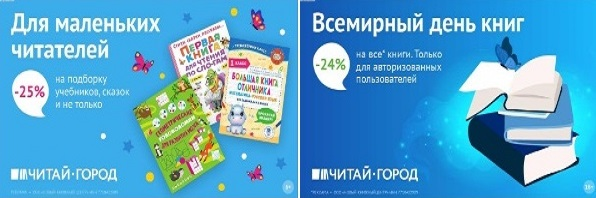 ТОВАРЫ для ХУДОЖНИКОВ и ДИЗАЙНЕРОВ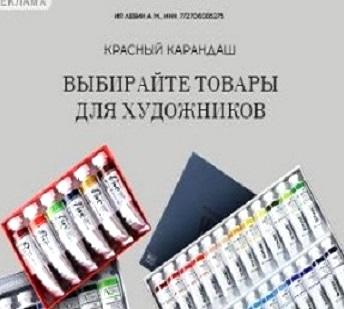 АУДИОЛЕКЦИИ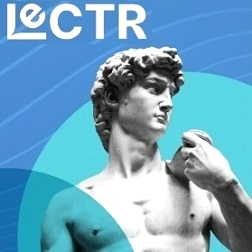 IT-специалисты: ПОВЫШЕНИЕ КВАЛИФИКАЦИИ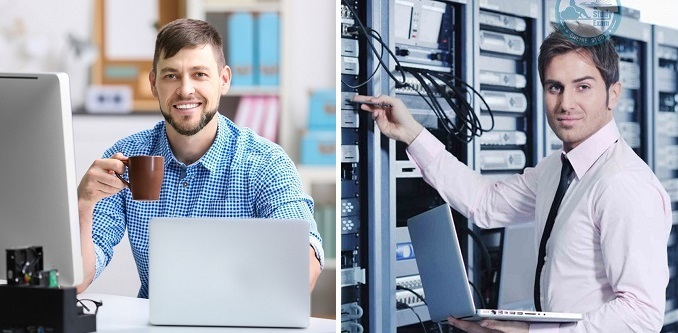 ФИТНЕС на ДОМУ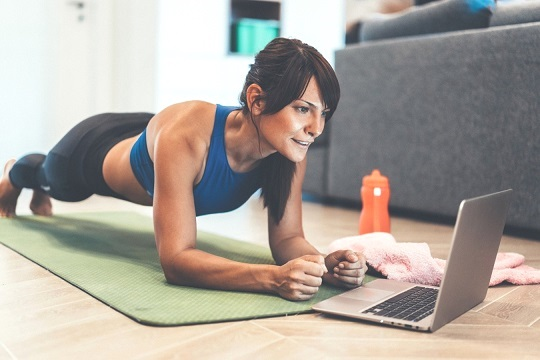 